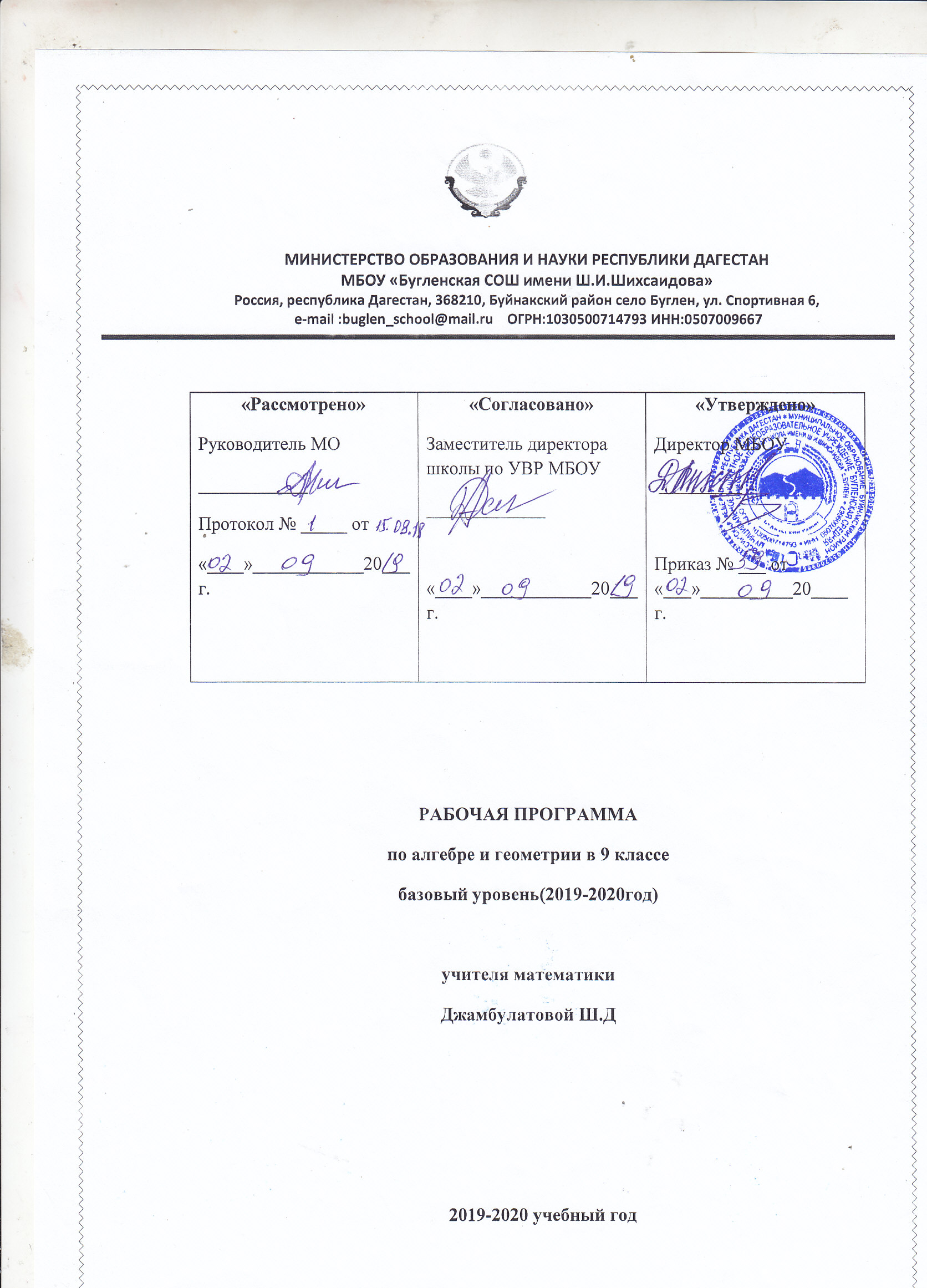 Пояснительная запискаСтруктура программыПрограмма включает четыре раздела:Пояснительная записка, в которой конкретизируются общие цели основного общего образования по алгебре, даётся характеристика учебного курса, его место в учебном плане, приводятся личностные, метапредметные и предметные результаты освоения учебного курса, планируемые результаты изучения учебного курса.Содержание курса  геометрии  9 класса.Примерное тематическое планированиес определением основных видов учебной деятельности обучающихся.Рекомендации по организации и оснащению учебного процесса. Общая характеристика программыПрограмма по математике составлена на основе Фундаментального ядра содержания общего образования, требований к результатам освоения образовательной программы основного общего образования, представленных в федеральном государственном стандарте основного общего образования с учётом преемственности с Примерными программами для начального общего образования по математике. В ней также учитываются доминирующие идеи и положения Программы развития и формирования универсальных учебных действий для основного общего образования, которые обеспечивают формирование российской гражданской идентичности, коммуникативных качеств личности, испособствуют формированию ключевой компетенции – умению учиться.  Практическая значимость школьного курса геометрии  9 классов состоит в том, что предметом её изучения являются пространственные формы и количественные отношения реального мира. В современном обществе математическая подготовка необходима каждому человеку, так как математика присутствует во всех сферах человеческой деятельности.Геометрия является одним из опорных школьных предметов. Геометрические знания и умения необходимы для изучения других школьных дисциплин (физика, география, химия, информатика и др.).Одной из основных целей изучения геометрии является развитие мышления, прежде всего формирование абстрактного мышления. В процессе изучения геометрии формируются логическое и алгоритмическое мышление, а также такие качества мышления, как сила и гибкость, конструктивность и критичность. Для адаптации в современном информационном обществе важным фактором является формирование математического стиля мышления, включающего в себя индукцию и дедукцию, обобщение и конкретизацию, анализ и синтез, классификацию и систематизацию, абстрагирование и аналогию.Обучение геометрии даёт возможность школьникам научиться планировать свою деятельность, критически оценивать её, принимать самостоятельные решения, отстаивать свои взгляды и убеждения.В процессе изучения геометрии школьники учатся излагать свои мысли ясно и исчерпывающе, приобретают навыки чёткого выполнения математических записей, при этом использование математического языка позволяет развивать у учащихся грамотную устную и письменную речь.Знакомство с историей развития геометрии как науки формирует у учащихся представления о геометрии как части общечеловеческой культуры.Значительное внимание в изложении теоретического материала курса уделяется его мотивации, раскрытию сути основных понятий, идей, методов. Обучение построено на базе теории развивающего обучения, что достигается особенностями изложения теоретического материала и упражнениями на сравнение, анализ, выделение главного, установление связей, классификацию, доказательство, обобщение и систематизацию. Особо акцентируются содержательное раскрытие математических понятий, толкование сущности математических методов и области их применения, демонстрация возможностей применения теоретических знаний для решения разнообразных задач прикладного характера. Осознание общего, существенного является основной базой для решения упражнений. Важно приводить детальные пояснения к решению типовых упражнений. Этим раскрывается суть метода, предлагается алгоритм или эвристическая схема решения упражнений определённого типа.Личностные, метапредметные и предметные результатыосвоения содержания курса математикиИзучение математики по данной программе  способствует формированию у учащихся  личностных,  метапредметных,предметных результатов обучения, соответствующих требованиям Федерального государственного образовательного стандарта основного общего образования.Личностные результаты:воспитание российской гражданской идентичности: патриотизма, уважения к Отечеству,осознания вклада отечественных учёных в развитие мировой науки;ответственное отношение к учению, готовность и способностьобучающихся к саморазвитию и самообразованию на основе мотивации к обучению и познанию;  осознанный выбор и построение дальнейшей индивидуальной траектории образования на базе ориентировки в мире профессий и профессиональных предпочтенийс учётом устойчивых познавательных интересов, а также на основе формирования уважительного отношения к труду, развитие опыта участия в социально значимом труде;умение контролировать процесс и результат учебной и математической деятельности;критичность мышления, инициатива, находчивость, активность при решении математических задач.Метапредметные результаты:умение самостоятельно определять цели своего обучения, ставить и формулировать для себя новые задачи в учёбе, развивать мотивы и интересы своей познавательной деятельности;умение соотносить свои действия с планируемыми результатами,осуществлять контроль своей деятельности в процессе достижениярезультата, определять способы действий в рамках предложенных условий итребований, корректировать свои действия в соответствии с изменяющейсяситуацией;умение определять понятия, создавать обобщения, устанавливатьаналогии, классифицировать, самостоятельно выбирать основания икритерии для классификации;умение устанавливать причинно-следственные связи,строить логическое рассуждение, умозаключение (индуктивное,дедуктивное и по аналогии) и делать выводы;умение иллюстрировать изученные понятия и свойства фигур, опровергать неверные утверждения; компетентность в области использования информационно-коммуникационных технологий;первоначальные представления об идеях и о методах математики как об универсальном языке науки и технике, о средстве моделирования явлений и процессов;умение видеть математическую задачу в контексте проблемной ситуации в других дисциплинах, в окружающей жизни;умение находить в различных источниках информацию, необходимую для решения математических проблем, и представлять её в понятной форме, принимать решение в условиях неполной или избыточной, точной или вероятностной информации;умение понимать и использовать математические средства наглядности (графики, таблицы, схемы и др.) для иллюстрации, интерпретации, аргументации.умение выдвигать гипотезы при решении задачи понимать необходимость их проверки;понимание сущности алгоритмических предписаний и умение действовать в соответствии с предложенным алгоритмом.Предметные результаты: 1)осознание значения геометрии для повседневной жизни человека;2)представление о геометрии как сфере математической деятельности, об этапах её развития, о её значимости для развития цивилизации;3)развитие умений работать с учебным математическим текстом (анализировать, извлекать необходимую информацию), точно и грамотно выражать свои мысли с применением математической терминологии и символики, проводить классификации, логические обоснования;4)владение базовым понятийным аппаратом по основным разделам содержания;5)систематические знания о фигурах и их свойствах;6)практически значимые геометрические умения и навыки, умение применять их к решению геометрических и негеометрических задач, а именно:изображать фигуры на плоскости;использовать геометрический язык для описания предметов окружающего мира;измерять длины отрезков, величины углов, вычислять площади фигур;распознавать и изображать равные, симметричные и подобные фигуры;выполнять построения геометрических фигур с помощью циркуля и линейки;читать и использовать информацию, представленную на чертежах, схемах;проводить практические расчёты.Место курса геометрии в учебном планеБазисный учебный (образовательный) план на изучение геометрии  в    9 классах основной школы отводит 2 учебных часов в неделю в течение каждого года обучения, всего  68 часов.  Планируемые результаты обучения геометрии в  9 классахДекартовые координаты на плоскостиФормула расстояния между двумя точками. Координаты середины отрезка. Уравнение фигуры. Уравнения окружности и прямой. Угловой коэффициент прямой.ВекторыПонятие вектора. Модуль (длина) вектора. Равные векторы. Коллинеарные векторы. Координаты вектора. Сложение и вычитание векторов. Умножение вектора на число. Скалярное произведение векторов. Косинус угла между двумя векторами.Геометрические преобразованияПонятие о преобразовании фигуры. Движение фигуры. Виды движенияфигуры: параллельный перенос, осевая симметрия, центральная симметрия, поворот. Равные фигуры. Гомотетия. Подобие фигур.Примерное тематическое планирование. Геометрия. 9 класс  ФГОС (2 часа в неделю, всего 68 часов)Пояснительная записка.Настоящая программа по алгебре для основной общеобразовательной школы в 9 классе составлена на основе федерального компонента государственного стандарта основного  общего образования (приказ МОиН РФ от 05.03.2004г. № 1089), примерных программ по математике  (письмо Департамента государственной политики в образовании Минобрнауки России от 07.07.2005г. № 03-1263), примерной программы общеобразовательных учреждений по алгебре 7–9 классы,  к учебному комплексу для 7-9 классов (авторы А. Г. Мерзляк, В. Б. Полонский, М. С. Якир– М: Вентана – Граф, 2013 – с. 192)   Программа по алгебре составлена на основе Фундаментального ядра содержания общего образования, требований к результатам освоения образовательной программы основного общего образования, представленных в федеральном государственном стандарте основного общего образования с учётом преемственности программ для начального образования по математике. В ней также учитываются доминирующие идеи и положения программы развития и формирования универсальных учебных действий для основного общего образования, которые обеспечивают формирование гражданской идентичности, коммуникативных качеств личности и способствуют формированию ключевой компетенции – умения учиться.   Курс алгебры 9 класса является базовым для математического образования и развития школьников. Алгебраические знания и умения необходимы для изучения геометрии, алгебры и математического анализа в 10-11 классах, а также смежных дисциплин.   Практическая значимость школьного курса алгебры 9 класса состоит в том, что предметом её изучения являются количественные отношения и процессы реального мира, описанные математическими моделями. В современном обществе математическая подготовка необходима каждому человеку, так как математика присутствует во всех сферах человеческой деятельности.Одной из основных целей изучения алгебры является развитие мышления, прежде всего формирование абстрактного мышления. В процессе изучения алгебры формируется логическое и алгоритмическое мышление, а также такие качества мышления, как сила игибкость, конструктивность и критичность. Для адаптации в современном информационном обществе важным фактором является формирование математического стиля мышления, включающего в себя индукцию и дедукцию, обобщение и конкретизацию, анализ и синтез, классификацию и систематизацию, абстрагирование и аналогию.   Обучение алгебре даёт возможность школьникам научиться планировать свою деятельность, критически оценивать её, принимать самостоятельные решения, отстаивать свои взгляды и убеждения.   В процессе изучения алгебры школьники учатся излагать свои мысли ясно и исчерпывающе, приобретают навыки чёткого и грамотного выполнения математических записей, при этом использование математического языка позволяет развивать у учащихся грамотную письменную и устную речь.   Знакомство с историей развития алгебры как науки формирует у учащихся представление об алгебре как части общечеловеческой культуры.   Значительное внимание в изложении теоретического материала курса уделяется его мотивации, раскрытию сути основных понятий, идей, методов. Обучение построено на базе теории развивающего обучения, что достигается особенностями изложения теоретического материала и упражнениями на сравнение, анализ, выделение главного, установление связей, классификацию, обобщение и систематизацию. Особо акцентируются содержательное раскрытие математических понятий, толкование сущности математических методов, и области их применения, демонстрация возможности применения теоретических знаний для решения разнообразных задач прикладного характера, например решение текстовых задач, денежных и процентных расчетов, умение пользоваться количественной информацией, представленной в различных формах, умение читать графики. Осознание общего, существенного является основной базой для решения упражнений, Важно приводить детальные пояснения к решению типовых упражнений. Этим раскрывается суть метода, подхода, предлагается алгоритм или эвристическая схема решения упражнений определённого типа.1.Содержание учебного материала курса алгебры9 класса.НеравенстваЧисловые неравенства. Основные свойства числовых неравенств. Сложение и умножение числовых неравенств. Оценивание значения выражения. Неравенства с одной переменной. Решение неравенств с одной переменной.  Числовые промежутки. Системы линейных неравенств с одной переменной. Квадратичная функцияПовторение и расширение сведений о функции. Свойства функции. Как  построить   построить график функции y = kf(x), если известен график функции y = f(x). Как построить графики функций y = f(x) + b
и y = f(x + a), если известен график функции y = f(x). Квадратичная функция, её график и свойства. Решение квадратных неравенств. Решение рациональных неравенств. Метод интервалов. Системы уравнений с двумя переменными. Решение задач с помощью систем уравнений второй степени Элементы прикладной  математикиМатематическое моделирование. Процентные расчёты. Абсолютная и относительная погрешности. Приближённые вычисления. Основные правила комбинаторики.Частота и вероятность случайного события. Классическое определение вероятности. Начальные сведения
о статистике.Числовые   последовательностиЧисловые последовательности. Арифметическая прогрессия. Сумма n первых членов арифметической прогрессии. Геометрическая прогрессия. Сумма n первых членов геометрической прогрессии. Сумма бесконечной геометрической прогрессии, у которой | q | < 1. Описание учебно-методического и материально-технического обеспечения образовательного процесса по предмету «Алгебра»Учебно-методическое обеспечение Программные документы:Примерная программа среднего (полного) образования по математике для общеобразовательных школ, гимназий, лицеев. М: «Дрофа», 2008. Учебники и учебно-методическая литература:Программа по курсам математики (5-6 классы), алгебры (7-9 классы) и геометрии (7-9 классы) созданная на основе единой концепции преподавания математики в средней школе, разработанной. А. Г. Мерзляком, В.Б. Полонским, М.С. Якиром- авторами учебников  Алгебра-9, Геометрия-9, включённых в систему « Алгоритм успеха»А. Г. Мерзляк, В.Б. Полонский, М.С. Якир      Алгебра-9А. Г. Мерзляк, В.Б. Полонский, М.С. Якир      Алгебра 9. Дидактический материал.А. Г. Мерзляк, В.Б. Полонский, М.С. Якир      Рабочая тетрадь №1А. Г. Мерзляк, В.Б. Полонский, М.С. Якир      Рабочая тетрадь №22.    Планируемые результаты изучения  алгебрыв 9 классеНеравенстваУченик научится:Распознавать и приводить примеры числовых неравенств, неравенств с переменными, линейных неравенств с одной переменной, двойных неравенств.Формулировать:определения: сравнения двух чисел,  решения неравенства с одной переменной, равносильных неравенств, решения системы неравенств с одной переменной, области определения выражения;свойства числовых неравенств, сложения и умножения числовых неравенствДоказывать: свойства числовых неравенств, теоремы о сложении и умножении числовых неравенств.Решать линейные неравенства.  Записывать решения неравенств и их систем в виде числовых промежутков, объединения, пересечения числовых промежутков. Решать систему неравенств с одной переменной. Оценивать значение выражения. Изображать на координатной прямой заданные неравенствами числовые промежуткиКвадратичная функцияУченик научится:Описывать понятие функции как правила, устанавливающего связь между элементами двух множеств.Формулировать:определения: нуля функции; промежутков знакопостоянства функции; функции, возрастающей (убывающей) на множестве; квадратичной функции; квадратного неравенства;свойства квадратичной функции;правила построения графиков функций с помощью преобразований вида f(x) → f(x)+а;f(x) → f(x + а); f(x) → kf(x).Строить графики функций с помощью преобразований вида f(x)→ f(x)+ а;f(x) → f(x + а); f(x) →  kf(x).Строить график квадратичной функции. По графику квадратичной функции описывать её свойства.Описывать схематичное расположение параболы относительно оси абсцисс в зависимости от знака старшего коэффициента и дискриминанта соответствующего квадратного трёхчлена.Решать квадратные неравенства, используя схему расположения параболы относительно оси абсцисс.Описывать графический метод решения системы двух уравнений с двумя переменными, метод подстановки и метод сложения для решения системы двух уравнений с двумя переменными, одно из которых не является линейным.Решать текстовые задачи, в которых система двух уравнений с двумя переменными является математической моделью реального процесса, и интерпретировать результат решения системыЭлементы прикладной  математики.Ученик научится:Приводить примеры:математических моделей реальных ситуаций; прикладных задач; приближённых величин; использования комбинаторных правил суммы и произведения; случайных событий, включая достоверные и невозможные события; опытов с равновероятными исходами; представления статистических данных в виде таблиц, диаграмм, графиков; использования вероятностных свойств окружающих явлений.Формулировать:определения: абсолютной погрешности, относительной погрешности, достоверного события, невозможного события; классическое определение вероятности;правила: комбинаторное правило суммы, комбинаторное правило произведения.Описывать этапы решения прикладной задачи.Пояснять и записывать формулу сложных процентов. Проводить процентные расчёты с использованием сложных процентов.Находить точность приближения по таблице приближённых значений величины. Использовать различные формы записи приближённого значения величины. Оценивать приближённое значение величины.Проводить опыты со случайными исходами. Пояснять и записывать формулу нахождения частоты случайного события. Описывать статистическую оценку вероятности случайного события. Находить вероятность случайного события в опытах с равновероятными исходами. Описывать этапы статистического исследования. Оформлять информацию в виде таблиц и диаграмм. Извлекать информацию из таблиц и диаграмм. Находить и приводить примеры использования статистических характеристик совокупности данных: среднее значение, мода, размах, медиана выборкиЧисловые   последовательностиУченик научится:Приводить примеры: последовательностей; числовых последовательностей, в частности арифметической и геометрической прогрессий; использования последовательностей в реальной жизни; задач, в которых рассматриваются суммы с бесконечным числом слагаемых.Описывать: понятие последовательности, члена последовательности, способы задания последовательности.Вычислять члены последовательности, заданной формулой n-го члена или рекуррентно.Формулировать:определения: арифметической прогрессии, геометрической прогрессии;свойства членов геометрическойиарифметической прогрессий.Задавать арифметическую и геометрическую прогрессии рекуррентно.Записывать и пояснять формулы общего члена арифметической и геометрической прогрессий.Записывать и доказывать: формулы суммы n первых членов арифметической и геометрической прогрессий; формулы, выражающие свойства членов арифметической и геометрической прогрессий.Вычислять сумму бесконечной геометрической прогрессии, у которой | q | < 1. Представлять бесконечные периодические дроби в виде обыкновенных.Календарно – тематическое планирование по предмету «Алгебра» в 9 классе (2017 – 2018 учебный год) №уро №уро №уро №уро №уроТема урокаТема урокаТема урокаВиды деятельности учащихсяВиды деятельности учащихсяПланируемые результатыПланируемые результатыПланируемые результатыПланируемые результатыПланируемые результатыПланируемые результатыПланируемые результатыПланируемые результатыПланируемые результатыДата проведенияДата проведенияДата проведенияДата проведенияДата проведениякакакакакаТема урокаТема урокаТема урокаВиды деятельности учащихсяВиды деятельности учащихсяЛичностныеЛичностныеМетапредметныеМетапредметныеМетапредметныеМетапредметныеПредметныеПредметныеПредметныеПо плануПо фактуПо фактуПо фактуПо факту11111Тригонометрические функции угла от 0°до 180°Тригонометрические функции угла от 0°до 180°Тригонометрические функции угла от 0°до 180°Формулировать:определения: синуса, косинуса, тангенса, котангенса угла от 0° до 180°;свойство связи длин диагоналей и сторон параллелограмма.Формулировать и разъяснять основное тригонометрическое тождество. Формулировать:определения: синуса, косинуса, тангенса, котангенса угла от 0° до 180°;свойство связи длин диагоналей и сторон параллелограмма.Формулировать и разъяснять основное тригонометрическое тождество. Формировать интерес к изучению темы и желание применять приобретённые знания и уменияФормировать интерес к изучению темы и желание применять приобретённые знания и уменияФормировать умение определять понятия, создавать обобщения, устанавливать аналогии, классифицировать, самостоятельно выбирать основания и критерии для классификацииФормировать умение определять понятия, создавать обобщения, устанавливать аналогии, классифицировать, самостоятельно выбирать основания и критерии для классификацииФормировать умение определять понятия, создавать обобщения, устанавливать аналогии, классифицировать, самостоятельно выбирать основания и критерии для классификацииФормировать умение определять понятия, создавать обобщения, устанавливать аналогии, классифицировать, самостоятельно выбирать основания и критерии для классификацииФормировать умение оперировать понятиями синуса, косинуса, тангенса и котангенса угла от 0°до 180°, выводить и применять основное тригонометрическое тождество и формулы) =   и   Формировать умение оперировать понятиями синуса, косинуса, тангенса и котангенса угла от 0°до 180°, выводить и применять основное тригонометрическое тождество и формулы) =   и   Формировать умение оперировать понятиями синуса, косинуса, тангенса и котангенса угла от 0°до 180°, выводить и применять основное тригонометрическое тождество и формулы) =   и   Задания в рабочей тетради, дидактические материалыЗадания в рабочей тетради, дидактические материалы22222 способовТ деятельности, группироватригонометрические функции угла от 0°до 180°. Решение задач способовТ деятельности, группироватригонометрические функции угла от 0°до 180°. Решение задач способовТ деятельности, группироватригонометрические функции угла от 0°до 180°. Решение задачВычислять значение тригонометрической функции угла по значению одной из его заданных функций.Вычислять значение тригонометрической функции угла по значению одной из его заданных функций.Формировать умение формулировать собственное мнениеФормировать умение формулировать собственное мнениеФормировать умение сравнивать, анализировать, обобщать по разным основаниям, моделировать выборьФормировать умение сравнивать, анализировать, обобщать по разным основаниям, моделировать выборьФормировать умение сравнивать, анализировать, обобщать по разным основаниям, моделировать выборьФормировать умение сравнивать, анализировать, обобщать по разным основаниям, моделировать выборьФормировать умение применять основное тригонометрическое тождество и формулы ) =   и   Формировать умение применять основное тригонометрическое тождество и формулы ) =   и   Формировать умение применять основное тригонометрическое тождество и формулы ) =   и   Дидактические материалыДидактические материалы33333Теорема косинусовТеорема косинусовТеорема косинусовФормулировать и доказывать теорему косинусов, следствия из теоремы косинусов Формулировать и доказывать теорему косинусов, следствия из теоремы косинусов Развивать познавательный интерес к математикеРазвивать познавательный интерес к математикеФормировать умение устанавливать причинно-следственные связи, строить логическое рассуждение, умозаключение (индуктивное, дедуктивное и по аналогии) и делать выводы Формировать умение устанавливать причинно-следственные связи, строить логическое рассуждение, умозаключение (индуктивное, дедуктивное и по аналогии) и делать выводы Формировать умение устанавливать причинно-следственные связи, строить логическое рассуждение, умозаключение (индуктивное, дедуктивное и по аналогии) и делать выводы Формировать умение устанавливать причинно-следственные связи, строить логическое рассуждение, умозаключение (индуктивное, дедуктивное и по аналогии) и делать выводы Формировать умение доказывать и применять теорему косинусовФормировать умение доказывать и применять теорему косинусовФормировать умение доказывать и применять теорему косинусов44444Теорема косинусов. Следствия из теоремы косинусовТеорема косинусов. Следствия из теоремы косинусовТеорема косинусов. Следствия из теоремы косинусовФормулировать и доказывать теорему косинусов, следствия из теоремы косинусовФормулировать и доказывать теорему косинусов, следствия из теоремы косинусовФормировать умение планировать свои действия в соответствии с учебным заданиемФормировать умение планировать свои действия в соответствии с учебным заданиемФормировать умение соотносить свои действия с планируемыми результатамиФормировать умение соотносить свои действия с планируемыми результатамиФормировать умение соотносить свои действия с планируемыми результатамиФормировать умение соотносить свои действия с планируемыми результатамиФормировать умение применять теорему косинусовФормировать умение применять теорему косинусовФормировать умение применять теорему косинусов55555Теорема косинусов. Решение ключевых задачТеорема косинусов. Решение ключевых задачТеорема косинусов. Решение ключевых задачПрименять изученные определения, теоремы и формулы к решению задачПрименять изученные определения, теоремы и формулы к решению задачФормировать умение планировать свои действия в соответствии с учебным заданиемФормировать умение планировать свои действия в соответствии с учебным заданиемФормировать умение соотносить свои действия с планируемыми результатамиФормировать умение соотносить свои действия с планируемыми результатамиФормировать умение соотносить свои действия с планируемыми результатамиФормировать умение соотносить свои действия с планируемыми результатамиФормировать навык применения теоремы косинусовФормировать навык применения теоремы косинусовФормировать навык применения теоремы косинусов66666Теорема косинусов. Решение  задачТеорема косинусов. Решение  задачТеорема косинусов. Решение  задачПрименять изученные определения, теоремы и формулы к решению задачПрименять изученные определения, теоремы и формулы к решению задачРазвивать познавательный интерес к математикеРазвивать познавательный интерес к математикеРазвивать мотивы и интересы своей познавательной деятельности Развивать мотивы и интересы своей познавательной деятельности Развивать мотивы и интересы своей познавательной деятельности Развивать мотивы и интересы своей познавательной деятельности Формировать навык применения теоремы косинусовФормировать навык применения теоремы косинусовФормировать навык применения теоремы косинусов7777Теорема синусовТеорема синусовТеорема синусовФормулировать и доказывать теорему синусов, следствия из теоремы синусовФормулировать и доказывать теорему синусов, следствия из теоремы синусовРазвивать познавательный интерес к математикеРазвивать познавательный интерес к математикеФормировать умение устанавливать причинно-следственные связи, строить логическое рассуждение, умозаключение (индуктивное, дедуктивное и по аналогии) и делать выводыФормировать умение устанавливать причинно-следственные связи, строить логическое рассуждение, умозаключение (индуктивное, дедуктивное и по аналогии) и делать выводыФормировать умение устанавливать причинно-следственные связи, строить логическое рассуждение, умозаключение (индуктивное, дедуктивное и по аналогии) и делать выводыФормировать умение устанавливать причинно-следственные связи, строить логическое рассуждение, умозаключение (индуктивное, дедуктивное и по аналогии) и делать выводыФормировать умение доказывать теорему синусов и выводить формулу радиуса окружности, описанной около треугольника, применять теорему синусовФормировать умение доказывать теорему синусов и выводить формулу радиуса окружности, описанной около треугольника, применять теорему синусовФормировать умение доказывать теорему синусов и выводить формулу радиуса окружности, описанной около треугольника, применять теорему синусов8888Теорема синусов. Следствия из теоремы синусовТеорема синусов. Следствия из теоремы синусовТеорема синусов. Следствия из теоремы синусовФормулировать и доказывать теорему синусов, следствия из теоремы синусовПрименять изученные определения, теоремы и формулы к решению задачФормулировать и доказывать теорему синусов, следствия из теоремы синусовПрименять изученные определения, теоремы и формулы к решению задачФормировать умение работать в коллективе и находить согласованные решенияФормировать умение работать в коллективе и находить согласованные решенияФормировать умение соотносить свои действия с планируемыми результатамиФормировать умение соотносить свои действия с планируемыми результатамиФормировать умение соотносить свои действия с планируемыми результатамиФормировать умение соотносить свои действия с планируемыми результатамиФормировать умение применять теорему синусов и формулу радиуса окружности, описанной около треугольникаФормировать умение применять теорему синусов и формулу радиуса окружности, описанной около треугольникаФормировать умение применять теорему синусов и формулу радиуса окружности, описанной около треугольника9999Теорема синусов. Решение задачТеорема синусов. Решение задачТеорема синусов. Решение задачПрименять изученные определения, теоремы и формулы к решению задачПрименять изученные определения, теоремы и формулы к решению задачРазвивать навыки самостоятельной работы, анализа своей работыРазвивать навыки самостоятельной работы, анализа своей работыФормировать умение осуществлять контроль своей деятельности в процессе достижения результата, определять способы действий в рамках предложенных условий и требованийФормировать умение осуществлять контроль своей деятельности в процессе достижения результата, определять способы действий в рамках предложенных условий и требованийФормировать умение осуществлять контроль своей деятельности в процессе достижения результата, определять способы действий в рамках предложенных условий и требованийФормировать умение осуществлять контроль своей деятельности в процессе достижения результата, определять способы действий в рамках предложенных условий и требованийФормировать навык применения теоремы синусов и формулы радиуса окружности, описанной около треугольникаФормировать навык применения теоремы синусов и формулы радиуса окружности, описанной около треугольникаФормировать навык применения теоремы синусов и формулы радиуса окружности, описанной около треугольника10101010Решение треугольников. 1 и 2 тип задачРешение треугольников. 1 и 2 тип задачРешение треугольников. 1 и 2 тип задачПрименять изученные определения, теоремы и формулы к решению задачПрименять изученные определения, теоремы и формулы к решению задачФормировать умение планировать свои действия в соответствии с учебным заданиемФормировать умение планировать свои действия в соответствии с учебным заданиемФормировать умение соотносить свои действия с планируемыми результатамиФормировать умение соотносить свои действия с планируемыми результатамиФормировать умение соотносить свои действия с планируемыми результатамиФормировать умение соотносить свои действия с планируемыми результатамиФормировать умение решать треугольникиФормировать умение решать треугольникиФормировать умение решать треугольники11111111Решение треугольников. 3 и 4 тип задачРешение треугольников. 3 и 4 тип задачРешение треугольников. 3 и 4 тип задачПрименять изученные определения, теоремы и формулы к решению задачПрименять изученные определения, теоремы и формулы к решению задачФормировать умение представлять результат своей деятельностиФормировать умение представлять результат своей деятельностиФормировать умение корректировать свои действия в соответствии с изменяющейся ситуациейФормировать умение корректировать свои действия в соответствии с изменяющейся ситуациейФормировать умение корректировать свои действия в соответствии с изменяющейся ситуациейФормировать умение корректировать свои действия в соответствии с изменяющейся ситуациейФормировать навык решения треугольниковФормировать навык решения треугольниковФормировать навык решения треугольников12121212Формула для нахождения площади треугольникаS= abФормула для нахождения площади треугольникаS= abФормула для нахождения площади треугольникаS= abЗаписывать и доказывать формулу для нахождения площади треугольникаЗаписывать и доказывать формулу для нахождения площади треугольникаФормировать интерес к изучению темы и желание применять приобретённые знания и уменияФормировать интерес к изучению темы и желание применять приобретённые знания и уменияФормировать умение устанавливать причинно-следственные связи, строить логическое рассуждение, умозаключение (индуктивное, дедуктивное и по аналогии) и делать выводыФормировать умение устанавливать причинно-следственные связи, строить логическое рассуждение, умозаключение (индуктивное, дедуктивное и по аналогии) и делать выводыФормировать умение устанавливать причинно-следственные связи, строить логическое рассуждение, умозаключение (индуктивное, дедуктивное и по аналогии) и делать выводыФормировать умение устанавливать причинно-следственные связи, строить логическое рассуждение, умозаключение (индуктивное, дедуктивное и по аналогии) и делать выводыФормировать умение доказывать и применять формулу для нахождения площади треугольника S= abФормировать умение доказывать и применять формулу для нахождения площади треугольника S= abФормировать умение доказывать и применять формулу для нахождения площади треугольника S= ab13131313 Решение Решение Решение ключевых задаФормула для нахождения площади треугольника.ч ключевых задаФормула для нахождения площади треугольника.ч ключевых задаФормула для нахождения площади треугольника.чПрименять изученные определения, теоремы и формулы к решению задачПрименять изученные определения, теоремы и формулы к решению задачФормировать умение планировать свои действия в соответствии с учебным заданиемФормировать умение планировать свои действия в соответствии с учебным заданиемФормировать умение планировать свои действия в соответствии с учебным заданиемФормировать умение соотносить свои действия с планируемыми результатамиФормировать умение соотносить свои действия с планируемыми результатамиФормировать умение соотносить свои действия с планируемыми результатамиФормировать навык применения формулы для нахождения площади треугольника S= ab14141414Формулы для нахождения площади треугольника(формула Герона, S=  и S= pr)Формулы для нахождения площади треугольника(формула Герона, S=  и S= pr)Формулы для нахождения площади треугольника(формула Герона, S=  и S= pr)Записывать и доказывать формулы для нахождения площади треугольникаЗаписывать и доказывать формулы для нахождения площади треугольникаФормировать интерес к изучению темы и желание применять приобретённые знания и уменияФормировать интерес к изучению темы и желание применять приобретённые знания и уменияФормировать умение устанавливать причинно-следственные связи, строить логическое рассуждение, умозаключение (индуктивное, дедуктивное и по аналогии) и делать выводыФормировать умение устанавливать причинно-следственные связи, строить логическое рассуждение, умозаключение (индуктивное, дедуктивное и по аналогии) и делать выводыФормировать умение устанавливать причинно-следственные связи, строить логическое рассуждение, умозаключение (индуктивное, дедуктивное и по аналогии) и делать выводыФормировать умение устанавливать причинно-следственные связи, строить логическое рассуждение, умозаключение (индуктивное, дедуктивное и по аналогии) и делать выводыФормировать умение доказывать и применять формулу Герона, формулы для нахождения площади треугольника S=  и S= pr, формулу для нахождения площади многоугольника Формировать умение доказывать и применять формулу Герона, формулы для нахождения площади треугольника S=  и S= pr, формулу для нахождения площади многоугольника Формировать умение доказывать и применять формулу Герона, формулы для нахождения площади треугольника S=  и S= pr, формулу для нахождения площади многоугольника 15151515Формулы для нахождения площади треугольника. Решение  задачФормулы для нахождения площади треугольника. Решение  задачФормулы для нахождения площади треугольника. Решение  задачПрименять изученные определения, теоремы и формулы к решению задачПрименять изученные определения, теоремы и формулы к решению задачРазвивать навыки самостоятельной работы, анализа своей работыРазвивать навыки самостоятельной работы, анализа своей работыФормировать умение осуществлять контроль своей деятельности в процессе достижения результата, определять способы действий в рамках предложенных условий и требованийФормировать умение осуществлять контроль своей деятельности в процессе достижения результата, определять способы действий в рамках предложенных условий и требованийФормировать умение осуществлять контроль своей деятельности в процессе достижения результата, определять способы действий в рамках предложенных условий и требованийФормировать умение осуществлять контроль своей деятельности в процессе достижения результата, определять способы действий в рамках предложенных условий и требованийФормировать навыки применения формул для нахождения площади треугольника и формулы для нахождения площади многоугольникаФормировать навыки применения формул для нахождения площади треугольника и формулы для нахождения площади многоугольникаФормировать навыки применения формул для нахождения площади треугольника и формулы для нахождения площади многоугольника16161616Повторение и систематизация учебного материала по теме «Решение треугольников»Повторение и систематизация учебного материала по теме «Решение треугольников»Повторение и систематизация учебного материала по теме «Решение треугольников»Решать задачи на вычисление и доказательство, проводя необходимые доказательные рассужденияРешать задачи на вычисление и доказательство, проводя необходимые доказательные рассужденияРазвивать готовность к самообразованию и решению творческих задачРазвивать готовность к самообразованию и решению творческих задачФормировать умение соотносить свои действия с планируемыми результатами, осуществлять контроль своей деятельности в процессе достижения результата.Формировать умение соотносить свои действия с планируемыми результатами, осуществлять контроль своей деятельности в процессе достижения результата.Формировать умение соотносить свои действия с планируемыми результатами, осуществлять контроль своей деятельности в процессе достижения результата.Формировать умение соотносить свои действия с планируемыми результатами, осуществлять контроль своей деятельности в процессе достижения результата.Формировать умение решать треугольникиФормировать умение решать треугольникиФормировать умение решать треугольники17171717Контрольная работа № 1 «Решение треугольников»Контрольная работа № 1 «Решение треугольников»Контрольная работа № 1 «Решение треугольников»Формирование у учащихся умения к осуществлению контрольной функции, контроль и самоконтроль изученных понятийФормирование у учащихся умения к осуществлению контрольной функции, контроль и самоконтроль изученных понятийФормирование навыков самоанализа и самоконтроляФормирование навыков самоанализа и самоконтроля Регулировать собственную деятельность посредством письменной речи;оценивать достигнутый результат; выбирать наиболее эффективные способы решения задачи Регулировать собственную деятельность посредством письменной речи;оценивать достигнутый результат; выбирать наиболее эффективные способы решения задачи Регулировать собственную деятельность посредством письменной речи;оценивать достигнутый результат; выбирать наиболее эффективные способы решения задачи Регулировать собственную деятельность посредством письменной речи;оценивать достигнутый результат; выбирать наиболее эффективные способы решения задачиНаучиться применять теоретический материал, изученный на предыдущих уроках, на практикеНаучиться применять теоретический материал, изученный на предыдущих уроках, на практикеНаучиться применять теоретический материал, изученный на предыдущих уроках, на практике18181818Правильные многоугольники Правильные многоугольники Формулировать:
определение правильного многоугольника.Пояснять, что такое центр и центральный угол правильного многоугольникаФормулировать:
определение правильного многоугольника.Пояснять, что такое центр и центральный угол правильного многоугольникаФормулировать:
определение правильного многоугольника.Пояснять, что такое центр и центральный угол правильного многоугольникаФормулировать:
определение правильного многоугольника.Пояснять, что такое центр и центральный угол правильного многоугольникаФормировать интерес к изучению темы и желание применять приобретённые знания и уменияФормировать интерес к изучению темы и желание применять приобретённые знания и уменияФормировать умение определять понятия, устанавливать аналогии, классифицировать, самостоятельно выбирать основания и критерии для классификацииФормировать умение определять понятия, устанавливать аналогии, классифицировать, самостоятельно выбирать основания и критерии для классификацииФормировать умение оперировать понятием правильного многоугольника, применять свойство правильного многоугольникаФормировать умение оперировать понятием правильного многоугольника, применять свойство правильного многоугольникаФормировать умение оперировать понятием правильного многоугольника, применять свойство правильного многоугольникаФормировать умение оперировать понятием правильного многоугольника, применять свойство правильного многоугольника191919191919Свойства правильных многоугольниковСвойства правильных многоугольниковФормулировать: свойства правильного многоугольника.Доказывать свойства правильных многоугольников.Формулировать: свойства правильного многоугольника.Доказывать свойства правильных многоугольников.Формулировать: свойства правильного многоугольника.Доказывать свойства правильных многоугольников.Формулировать: свойства правильного многоугольника.Доказывать свойства правильных многоугольников.Формировать интерес к изучению темы и желание применять приобретённые знания и уменияФормировать интерес к изучению темы и желание применять приобретённые знания и уменияФормировать умение устанавливать причинно-следственные связи, строить логическое рассуждение, умозаключение (индуктивное, дедуктивное и по аналогии) и делать выводыФормировать умение устанавливать причинно-следственные связи, строить логическое рассуждение, умозаключение (индуктивное, дедуктивное и по аналогии) и делать выводыФормировать умение доказывать свойства правильного многоугольника, выводить и применять формулы для нахождения радиусов описанной и вписанной окружностей правильного многоугольникаФормировать умение доказывать свойства правильного многоугольника, выводить и применять формулы для нахождения радиусов описанной и вписанной окружностей правильного многоугольникаФормировать умение доказывать свойства правильного многоугольника, выводить и применять формулы для нахождения радиусов описанной и вписанной окружностей правильного многоугольникаФормировать умение доказывать свойства правильного многоугольника, выводить и применять формулы для нахождения радиусов описанной и вписанной окружностей правильного многоугольника202020202020Формулы для нахождения радиусов описанной и вписанной окружностей правильного многоугольникаФормулы для нахождения радиусов описанной и вписанной окружностей правильного многоугольникаЗаписывать и доказывать формулы для нахождения радиусов вписанной и описанной окружностей правильного многоугольника.Записывать и доказывать формулы для нахождения радиусов вписанной и описанной окружностей правильного многоугольника.Записывать и доказывать формулы для нахождения радиусов вписанной и описанной окружностей правильного многоугольника.Записывать и доказывать формулы для нахождения радиусов вписанной и описанной окружностей правильного многоугольника.Формировать интерес к изучению темы и желание применять приобретённые знания и уменияФормировать интерес к изучению темы и желание применять приобретённые знания и уменияФормировать умение использовать приобретённые знания в практической деятельностиФормировать умение использовать приобретённые знания в практической деятельностиФормировать умение выполнять построение правильных многоугольниковФормировать умение выполнять построение правильных многоугольниковФормировать умение выполнять построение правильных многоугольниковФормировать умение выполнять построение правильных многоугольников212121212121Построение правильных многоугольниковПостроение правильных многоугольниковСтроить с помощью циркуля и линейки правильные треугольник, четырёхугольник, шестиугольник.Строить с помощью циркуля и линейки правильные треугольник, четырёхугольник, шестиугольник.Строить с помощью циркуля и линейки правильные треугольник, четырёхугольник, шестиугольник.Строить с помощью циркуля и линейки правильные треугольник, четырёхугольник, шестиугольник.Формировать умение представлять результат своей деятельностиФормировать умение представлять результат своей деятельностиФормировать умение осуществлять контроль своей деятельности в процессе достижения результата, определять способы действий в рамках предложенных условий и требованийФормировать умение осуществлять контроль своей деятельности в процессе достижения результата, определять способы действий в рамках предложенных условий и требованийФормировать навык решения задач, используя свойства правильных многоугольниковФормировать навык решения задач, используя свойства правильных многоугольниковФормировать навык решения задач, используя свойства правильных многоугольниковФормировать навык решения задач, используя свойства правильных многоугольников222222222222Длина окружностиДлина окружностиЗаписывать и разъяснять формулу длины окружности.Записывать и доказывать формулу длины дуги.Записывать и разъяснять формулу длины окружности.Записывать и доказывать формулу длины дуги.Записывать и разъяснять формулу длины окружности.Записывать и доказывать формулу длины дуги.Записывать и разъяснять формулу длины окружности.Записывать и доказывать формулу длины дуги.Формировать целостное мировоззрение, соответствующее современному уровню развития науки и общественной практикиФормировать целостное мировоззрение, соответствующее современному уровню развития науки и общественной практикиФормировать умение использовать приобретённые знания в практической деятельностиФормировать умение использовать приобретённые знания в практической деятельностиФормировать умение выводить и применять формулу длины окружности, формулу длины дуги окружностиФормировать умение выводить и применять формулу длины окружности, формулу длины дуги окружностиФормировать умение выводить и применять формулу длины окружности, формулу длины дуги окружностиФормировать умение выводить и применять формулу длины окружности, формулу длины дуги окружности232323232323Площадь кругаПлощадь кругаЗаписывать и разъяснять формулу площади круга.Применять изученные определения, теоремы и формулы к решению задачЗаписывать и разъяснять формулу площади круга.Применять изученные определения, теоремы и формулы к решению задачЗаписывать и разъяснять формулу площади круга.Применять изученные определения, теоремы и формулы к решению задачЗаписывать и разъяснять формулу площади круга.Применять изученные определения, теоремы и формулы к решению задачФормировать целостное мировоззрение, соответствующее современному уровню развития науки и общественной практикиФормировать целостное мировоззрение, соответствующее современному уровню развития науки и общественной практикиФормировать умение использовать приобретённые знания в практической деятельностиФормировать умение использовать приобретённые знания в практической деятельностиФормировать умение выводить и применять формулу площади круга, формулу площади сектораФормировать умение выводить и применять формулу площади круга, формулу площади сектораФормировать умение выводить и применять формулу площади круга, формулу площади сектораФормировать умение выводить и применять формулу площади круга, формулу площади сектора242424242424Длина окружности. Площадь кругаДлина окружности. Площадь кругаПояснять, что такое сектор и сегмент круга. Записывать и доказывать формулу площади сектораПояснять, что такое сектор и сегмент круга. Записывать и доказывать формулу площади сектораПояснять, что такое сектор и сегмент круга. Записывать и доказывать формулу площади сектораПояснять, что такое сектор и сегмент круга. Записывать и доказывать формулу площади сектораФормировать ответственное отношение к получению новой информации, готовность к саморазвитию и самообразованию на основе мотивации к обучению и познаниюФормировать ответственное отношение к получению новой информации, готовность к саморазвитию и самообразованию на основе мотивации к обучению и познаниюФормировать умение корректировать свои действия в соответствии с изменяющейся ситуациейФормировать умение корректировать свои действия в соответствии с изменяющейся ситуациейФормировать навыки применять формулу длины окружности, формулу длины дуги окружности, формулу площади круга, формулу площади сектораФормировать навыки применять формулу длины окружности, формулу длины дуги окружности, формулу площади круга, формулу площади сектораФормировать навыки применять формулу длины окружности, формулу длины дуги окружности, формулу площади круга, формулу площади сектораФормировать навыки применять формулу длины окружности, формулу длины дуги окружности, формулу площади круга, формулу площади сектора252525252525Длина окружности. Площадь круга. Решение задачДлина окружности. Площадь круга. Решение задачПрименять изученные определения, теоремы и формулы к решению задачПрименять изученные определения, теоремы и формулы к решению задачПрименять изученные определения, теоремы и формулы к решению задачПрименять изученные определения, теоремы и формулы к решению задачФормировать умение представлять результат своей деятельностиФормировать умение представлять результат своей деятельностиФормировать умение осуществлять контроль своей деятельности в процессе достижения результата, определять способы действий в рамках предложенных условий и требованийФормировать умение осуществлять контроль своей деятельности в процессе достижения результата, определять способы действий в рамках предложенных условий и требованийФормировать навыки применять формулу длины окружности, формулу длины дуги окружности, формулу площади круга, формулу площади сектораФормировать навыки применять формулу длины окружности, формулу длины дуги окружности, формулу площади круга, формулу площади сектораФормировать навыки применять формулу длины окружности, формулу длины дуги окружности, формулу площади круга, формулу площади сектораФормировать навыки применять формулу длины окружности, формулу длины дуги окружности, формулу площади круга, формулу площади сектора262626262626Повторение и систематизация учебного материала по теме «Правильные многоугольники»Повторение и систематизация учебного материала по теме «Правильные многоугольники»Решать задачи на вычисление и доказательство, проводя необходимые доказательные рассужденияРешать задачи на вычисление и доказательство, проводя необходимые доказательные рассужденияРешать задачи на вычисление и доказательство, проводя необходимые доказательные рассужденияРешать задачи на вычисление и доказательство, проводя необходимые доказательные рассужденияРазвивать готовность к самообразованию и решению творческих задачРазвивать готовность к самообразованию и решению творческих задачФормировать умение соотносить свои действия с планируемыми результатами, осуществлять контроль своей деятельности в процессе достижения результата.Формировать умение соотносить свои действия с планируемыми результатами, осуществлять контроль своей деятельности в процессе достижения результата.Формировать умение применять теоретические сведения при решении задачФормировать умение применять теоретические сведения при решении задачФормировать умение применять теоретические сведения при решении задачФормировать умение применять теоретические сведения при решении задач272727272727Контрольная работа № 2 «Правильные многоугольники»Контрольная работа № 2 «Правильные многоугольники»Формирование у учащихся умения к осуществлению контрольной функции, контроль и самоконтроль изученных понятийФормирование у учащихся умения к осуществлению контрольной функции, контроль и самоконтроль изученных понятийФормирование у учащихся умения к осуществлению контрольной функции, контроль и самоконтроль изученных понятийФормирование у учащихся умения к осуществлению контрольной функции, контроль и самоконтроль изученных понятийФормирование навыков самоанализа и самоконтроляФормирование навыков самоанализа и самоконтроля Регулировать собственную деятельность посредством письменной речи;оценивать достигнутый результат; выбирать наиболее эффективные способы решения задачи Регулировать собственную деятельность посредством письменной речи;оценивать достигнутый результат; выбирать наиболее эффективные способы решения задачиНаучиться применять теоретический материал, изученный на предыдущих уроках, на практикеНаучиться применять теоретический материал, изученный на предыдущих уроках, на практикеНаучиться применять теоретический материал, изученный на предыдущих уроках, на практикеНаучиться применять теоретический материал, изученный на предыдущих уроках, на практике28282828282828Расстояние между двумя точками с заданными координатамиРасстояние между двумя точками с заданными координатамиОписывать прямоугольную систему координат.Записывать и доказывать формулу расстояния между двумя точкамиОписывать прямоугольную систему координат.Записывать и доказывать формулу расстояния между двумя точкамиОписывать прямоугольную систему координат.Записывать и доказывать формулу расстояния между двумя точкамиОписывать прямоугольную систему координат.Записывать и доказывать формулу расстояния между двумя точкамиФормировать интерес к изучению темы и желание применять приобретённые знания и уменияФормировать интерес к изучению темы и желание применять приобретённые знания и уменияФормировать умение устанавливать причинно-следственные связи, строить логическое рассуждение, умозаключение (индуктивное, дедуктивное и по аналогии) и делать выводыФормировать умение устанавливать причинно-следственные связи, строить логическое рассуждение, умозаключение (индуктивное, дедуктивное и по аналогии) и делать выводыФормировать умение выводить и применять формулу расстояния между двумя точками с заданными координатами, формулу координат середины отрезкаФормировать умение выводить и применять формулу расстояния между двумя точками с заданными координатами, формулу координат середины отрезкаФормировать умение выводить и применять формулу расстояния между двумя точками с заданными координатами, формулу координат середины отрезкаФормировать умение выводить и применять формулу расстояния между двумя точками с заданными координатами, формулу координат середины отрезка29292929292929Координаты середины отрезкаКоординаты середины отрезкаЗаписывать и доказывать формулы координат середины отрезка.Записывать и доказывать формулы координат середины отрезка.Записывать и доказывать формулы координат середины отрезка.Записывать и доказывать формулы координат середины отрезка.Формировать умение формулировать собственное мнениеФормировать умение формулировать собственное мнениеФормировать умение корректировать свои действия в соответствии с изменяющейся ситуациейФормировать умение корректировать свои действия в соответствии с изменяющейся ситуациейФормировать умение применять формулу расстояния между двумя точками с заданными координатами, формулу координат середины отрезкаФормировать умение применять формулу расстояния между двумя точками с заданными координатами, формулу координат середины отрезкаФормировать умение применять формулу расстояния между двумя точками с заданными координатами, формулу координат середины отрезкаФормировать умение применять формулу расстояния между двумя точками с заданными координатами, формулу координат середины отрезка30303030303030Расстояние между двумя точками с заданными координатами. Координаты середины отрезка. Решение задачРасстояние между двумя точками с заданными координатами. Координаты середины отрезка. Решение задачПрименять изученные определения, теоремы и формулы к решению задачПрименять изученные определения, теоремы и формулы к решению задачПрименять изученные определения, теоремы и формулы к решению задачПрименять изученные определения, теоремы и формулы к решению задачФормировать умение контролировать процесс своей математической деятельностиФормировать умение контролировать процесс своей математической деятельностиРазвивать навыки самостоятельной работы, анализа своей работыРазвивать навыки самостоятельной работы, анализа своей работыФормировать навык применения формулы расстояния между двумя точками с заданными координатами, формулы координат середины отрезкаФормировать навык применения формулы расстояния между двумя точками с заданными координатами, формулы координат середины отрезкаФормировать навык применения формулы расстояния между двумя точками с заданными координатами, формулы координат середины отрезкаФормировать навык применения формулы расстояния между двумя точками с заданными координатами, формулы координат середины отрезка31313131313131Уравнение фигурыУравнение фигурыФормулировать: определение уравнения фигурыФормулировать: определение уравнения фигурыФормулировать: определение уравнения фигурыФормулировать: определение уравнения фигурыФормировать целостное мировоззрение, соответствующее современному уровню развития науки и общественной практикиФормировать целостное мировоззрение, соответствующее современному уровню развития науки и общественной практикиФормировать умение устанавливать причинно-следственные связи, строить логическое рассуждение, умозаключение (индуктивное, дедуктивное и по аналогии) и делать выводыФормировать умение устанавливать причинно-следственные связи, строить логическое рассуждение, умозаключение (индуктивное, дедуктивное и по аналогии) и делать выводыФормировать умение оперировать понятием уравнения фигуры на координатной плоскости, выводить и использовать уравнение окружностиФормировать умение оперировать понятием уравнения фигуры на координатной плоскости, выводить и использовать уравнение окружностиФормировать умение оперировать понятием уравнения фигуры на координатной плоскости, выводить и использовать уравнение окружностиФормировать умение оперировать понятием уравнения фигуры на координатной плоскости, выводить и использовать уравнение окружности32323232323232Уравнение окружностиУравнение окружностиВыводить уравнение окружностиВыводить уравнение окружностиВыводить уравнение окружностиВыводить уравнение окружностиФормировать умение представлять результат своей деятельностиФормировать умение представлять результат своей деятельностиФормировать умение корректировать свои действия в соответствии с изменяющейся ситуациейФормировать умение корректировать свои действия в соответствии с изменяющейся ситуациейФормировать умение использовать уравнение окружности при решении задачФормировать умение использовать уравнение окружности при решении задачФормировать умение использовать уравнение окружности при решении задачФормировать умение использовать уравнение окружности при решении задач333333333333Уравнение окружности. Решение задачУравнение окружности. Решение задачПрименять изученные определения, теоремы и формулы к решению задачПрименять изученные определения, теоремы и формулы к решению задачПрименять изученные определения, теоремы и формулы к решению задачПрименять изученные определения, теоремы и формулы к решению задачРазвивать навыки самостоятельной работы, анализа своей работыРазвивать навыки самостоятельной работы, анализа своей работыФормировать умение осуществлять контроль своей деятельности в процессе достижения результата, определять способы действий в рамках предложенных условий и требованийФормировать умение осуществлять контроль своей деятельности в процессе достижения результата, определять способы действий в рамках предложенных условий и требованийФормировать навык использования уравнения окружности при решении задачФормировать навык использования уравнения окружности при решении задачФормировать навык использования уравнения окружности при решении задачФормировать навык использования уравнения окружности при решении задач343434343434Уравнение прямойУравнение прямойВыводить  общее уравнение прямойВыводить  общее уравнение прямойВыводить  общее уравнение прямойВыводить  общее уравнение прямойФормировать целостное мировоззрение, соответствующее современному уровню развития науки и общественной практикиФормировать целостное мировоззрение, соответствующее современному уровню развития науки и общественной практикиФормировать умение устанавливать причинно-следственные связи, строить логическое рассуждение, умозаключение (индуктивное, дедуктивное и по аналогии) и делать выводыФормировать умение устанавливать причинно-следственные связи, строить логическое рассуждение, умозаключение (индуктивное, дедуктивное и по аналогии) и делать выводыФормировать умение выводить уравнение прямой, использовать уравнение прямой для решения задачФормировать умение выводить уравнение прямой, использовать уравнение прямой для решения задачФормировать умение выводить уравнение прямой, использовать уравнение прямой для решения задачФормировать умение выводить уравнение прямой, использовать уравнение прямой для решения задач353535353535Уравнение прямой. Решение задачУравнение прямой. Решение задачПрименять изученные определения, теоремы и формулы к решению задачПрименять изученные определения, теоремы и формулы к решению задачПрименять изученные определения, теоремы и формулы к решению задачПрименять изученные определения, теоремы и формулы к решению задачФормировать умение планировать свои действия в соответствии с учебным заданиемФормировать умение планировать свои действия в соответствии с учебным заданиемФормировать умение соотносить свои действия с планируемыми результатамиФормировать умение соотносить свои действия с планируемыми результатамиФормировать навык использования уравнения прямой для решения задачФормировать навык использования уравнения прямой для решения задачФормировать навык использования уравнения прямой для решения задачФормировать навык использования уравнения прямой для решения задач363636363636Угловой коэффициент прямойУгловой коэффициент прямойВыводить уравнение прямой с угловым коэффициентом.Выводить уравнение прямой с угловым коэффициентом.Выводить уравнение прямой с угловым коэффициентом.Выводить уравнение прямой с угловым коэффициентом.Формировать ответственное отношение к получению новой информации, готовность к саморазвитию и самообразованию на основе мотивации к обучению и познаниюФормировать ответственное отношение к получению новой информации, готовность к саморазвитию и самообразованию на основе мотивации к обучению и познаниюФормировать умение корректировать свои действия в соответствии с изменяющейся ситуациейФормировать умение корректировать свои действия в соответствии с изменяющейся ситуациейФормировать умение устанавливать соответствие между уравнением невертикальной прямой и углом между данной прямой и положительным направлением оси абсциссФормировать умение устанавливать соответствие между уравнением невертикальной прямой и углом между данной прямой и положительным направлением оси абсциссФормировать умение устанавливать соответствие между уравнением невертикальной прямой и углом между данной прямой и положительным направлением оси абсциссФормировать умение устанавливать соответствие между уравнением невертикальной прямой и углом между данной прямой и положительным направлением оси абсцисс373737373737Необходимое и достаточное условие параллельности прямыхНеобходимое и достаточное условие параллельности прямыхФормулировать: необходимое и достаточное условие параллельности двух прямых.Доказывать необходимое и достаточное условие параллельности двух прямых.Формулировать: необходимое и достаточное условие параллельности двух прямых.Доказывать необходимое и достаточное условие параллельности двух прямых.Формулировать: необходимое и достаточное условие параллельности двух прямых.Доказывать необходимое и достаточное условие параллельности двух прямых.Формулировать: необходимое и достаточное условие параллельности двух прямых.Доказывать необходимое и достаточное условие параллельности двух прямых.Формировать умение планировать свои действия в соответствии с учебным заданиемФормировать умение планировать свои действия в соответствии с учебным заданиемФормировать умение соотносить свои действия с планируемыми результатамиФормировать умение соотносить свои действия с планируемыми результатамиФормировать умение решать задачи, используя понятие углового коэффициента прямойФормировать умение решать задачи, используя понятие углового коэффициента прямойФормировать умение решать задачи, используя понятие углового коэффициента прямойФормировать умение решать задачи, используя понятие углового коэффициента прямой38383838 процессеП достижения результатаовторение и систематизация учебного материала по теме «Декартовы координаты» процессеП достижения результатаовторение и систематизация учебного материала по теме «Декартовы координаты»Решать задачи на вычисление и доказательство, проводя необходимые доказательные рассужденияРешать задачи на вычисление и доказательство, проводя необходимые доказательные рассужденияРешать задачи на вычисление и доказательство, проводя необходимые доказательные рассужденияРешать задачи на вычисление и доказательство, проводя необходимые доказательные рассужденияРазвивать готовность к самообразованию и решению творческих задачРазвивать готовность к самообразованию и решению творческих задачФормировать умение соотносить свои действия с планируемыми результатами, осуществлять контроль своей деятельности в.Формировать умение соотносить свои действия с планируемыми результатами, осуществлять контроль своей деятельности в.Формировать умение применять теоретические сведения при решении задачФормировать умение применять теоретические сведения при решении задачФормировать умение применять теоретические сведения при решении задачФормировать умение применять теоретические сведения при решении задач39393939Контрольная работа № 3 «Декартовы координаты»Контрольная работа № 3 «Декартовы координаты»Формирование у учащихся умения к осуществлению контрольной функции, контроль и самоконтроль изученных понятийФормирование у учащихся умения к осуществлению контрольной функции, контроль и самоконтроль изученных понятийФормирование у учащихся умения к осуществлению контрольной функции, контроль и самоконтроль изученных понятийФормирование у учащихся умения к осуществлению контрольной функции, контроль и самоконтроль изученных понятийФормирование навыков самоанализа и самоконтроляФормирование навыков самоанализа и самоконтроля Регулировать собственную деятельность посредством письменной речи;оценивать достигнутый результат; выбирать наиболее эффективные способы решения задачи Регулировать собственную деятельность посредством письменной речи;оценивать достигнутый результат; выбирать наиболее эффективные способы решения задачиНаучиться применять теоретический материал, изученный на предыдущих уроках, на практикеНаучиться применять теоретический материал, изученный на предыдущих уроках, на практикеНаучиться применять теоретический материал, изученный на предыдущих уроках, на практикеНаучиться применять теоретический материал, изученный на предыдущих уроках, на практике40404040Понятие вектораПонятие вектораОписывать понятия векторных величин. Иллюстрировать понятие вектора.Формулировать:определения: модуля вектора, равных векторов, противоположных векторов.Описывать понятия векторных величин. Иллюстрировать понятие вектора.Формулировать:определения: модуля вектора, равных векторов, противоположных векторов.Описывать понятия векторных величин. Иллюстрировать понятие вектора.Формулировать:определения: модуля вектора, равных векторов, противоположных векторов.Описывать понятия векторных величин. Иллюстрировать понятие вектора.Формулировать:определения: модуля вектора, равных векторов, противоположных векторов.Формировать целостное мировоззрение, соответствующее современному уровню развития науки и общественной практикиФормировать целостное мировоззрение, соответствующее современному уровню развития науки и общественной практикиФормировать первоначальные представления об идеях и методах математики как об универсальном языке науки и техники, средстве моделирования явлений и процессов Формировать первоначальные представления об идеях и методах математики как об универсальном языке науки и техники, средстве моделирования явлений и процессов Формировать умение оперировать понятием вектора в геометрии, а также основными понятиями, связанными с определением вектораФормировать умение оперировать понятием вектора в геометрии, а также основными понятиями, связанными с определением вектораФормировать умение оперировать понятием вектора в геометрии, а также основными понятиями, связанными с определением вектораФормировать умение оперировать понятием вектора в геометрии, а также основными понятиями, связанными с определением вектора41414141Понятие вектора. Решение задачПонятие вектора. Решение задачФормулировать:свойства: равных векторов.Применять изученные определения, теоремы и формулы к решению задачФормулировать:свойства: равных векторов.Применять изученные определения, теоремы и формулы к решению задачФормулировать:свойства: равных векторов.Применять изученные определения, теоремы и формулы к решению задачФормулировать:свойства: равных векторов.Применять изученные определения, теоремы и формулы к решению задачФормировать умение формулировать собственное мнениеФормировать умение формулировать собственное мнениеФормировать умение корректировать свои действия в соответствии с изменяющейся ситуациейФормировать умение корректировать свои действия в соответствии с изменяющейся ситуациейФормировать умение решать задачи, используя понятие вектораФормировать умение решать задачи, используя понятие вектораФормировать умение решать задачи, используя понятие вектораФормировать умение решать задачи, используя понятие вектора424242Координаты вектораКоординаты вектораФормулировать:определения: координат векторасвойства: координат равных векторовДоказывать теорему о нахождении координат вектораФормулировать:определения: координат векторасвойства: координат равных векторовДоказывать теорему о нахождении координат вектораФормулировать:определения: координат векторасвойства: координат равных векторовДоказывать теорему о нахождении координат вектораФормулировать:определения: координат векторасвойства: координат равных векторовДоказывать теорему о нахождении координат вектораФормировать интерес к изучению темы и желание применять приобретённые знания и уменияФормировать интерес к изучению темы и желание применять приобретённые знания и уменияФормировать умение определять понятия, создавать обобщения, устанавливать аналогии, классифицировать, самостоятельно выбирать основания и критерии для классификацииФормировать умение определять понятия, создавать обобщения, устанавливать аналогии, классифицировать, самостоятельно выбирать основания и критерии для классификацииФормировать умение определять координаты вектора, заданного координатами его начала и конца; сравнивать векторы, заданные координатами; находить модуль вектора, заданного координатамиФормировать умение определять координаты вектора, заданного координатами его начала и конца; сравнивать векторы, заданные координатами; находить модуль вектора, заданного координатамиФормировать умение определять координаты вектора, заданного координатами его начала и конца; сравнивать векторы, заданные координатами; находить модуль вектора, заданного координатамиФормировать умение определять координаты вектора, заданного координатами его начала и конца; сравнивать векторы, заданные координатами; находить модуль вектора, заданного координатами434343Сложение векторовСложение векторовФормулировать:определения: суммы векторовсвойства:  сложения векторов, координат вектора суммы двух векторовДоказывать теоремы: о координатах суммы и разности векторовФормулировать:определения: суммы векторовсвойства:  сложения векторов, координат вектора суммы двух векторовДоказывать теоремы: о координатах суммы и разности векторовФормулировать:определения: суммы векторовсвойства:  сложения векторов, координат вектора суммы двух векторовДоказывать теоремы: о координатах суммы и разности векторовФормулировать:определения: суммы векторовсвойства:  сложения векторов, координат вектора суммы двух векторовДоказывать теоремы: о координатах суммы и разности векторовФормировать ответственное отношение к получению новой информации, готовность к саморазвитию и самообразованию на основе мотивации к обучению и познаниюФормировать ответственное отношение к получению новой информации, готовность к саморазвитию и самообразованию на основе мотивации к обучению и познаниюФормировать умение устанавливать причинно-следственные связи, строить логическое рассуждение, умозаключение (индуктивное, дедуктивное и по аналогии) и делать выводыФормировать умение устанавливать причинно-следственные связи, строить логическое рассуждение, умозаключение (индуктивное, дедуктивное и по аналогии) и делать выводыФормировать умение оперировать понятием суммы векторов, применять правила треугольника и параллелограмма для сложения векторов, применять свойства сложения векторов, доказывать и применять правило сложения векторов, заданных координатамиФормировать умение оперировать понятием суммы векторов, применять правила треугольника и параллелограмма для сложения векторов, применять свойства сложения векторов, доказывать и применять правило сложения векторов, заданных координатамиФормировать умение оперировать понятием суммы векторов, применять правила треугольника и параллелограмма для сложения векторов, применять свойства сложения векторов, доказывать и применять правило сложения векторов, заданных координатамиФормировать умение оперировать понятием суммы векторов, применять правила треугольника и параллелограмма для сложения векторов, применять свойства сложения векторов, доказывать и применять правило сложения векторов, заданных координатами444444Вычитание векторовВычитание векторовФормулировать:определения: разности векторов, противоположных векторовсвойства:  координат вектора разности двух векторовДоказывать теоремы: о координатах суммы и разности векторовФормулировать:определения: разности векторов, противоположных векторовсвойства:  координат вектора разности двух векторовДоказывать теоремы: о координатах суммы и разности векторовФормулировать:определения: разности векторов, противоположных векторовсвойства:  координат вектора разности двух векторовДоказывать теоремы: о координатах суммы и разности векторовФормулировать:определения: разности векторов, противоположных векторовсвойства:  координат вектора разности двух векторовДоказывать теоремы: о координатах суммы и разности векторовФормировать умение соотносить полученный результат с поставленной цельюФормировать умение соотносить полученный результат с поставленной цельюФормировать умение определять понятия, создавать обобщения, устанавливать аналогии, классифицировать, самостоятельно выбирать основания и критерии для классификацииФормировать умение определять понятия, создавать обобщения, устанавливать аналогии, классифицировать, самостоятельно выбирать основания и критерии для классификацииФормировать умение оперировать понятием разности векторов, применять правило разности векторов, оперировать понятием противоположных векторов, доказывать и применять правило вычитания векторов, заданных координатамиФормировать умение оперировать понятием разности векторов, применять правило разности векторов, оперировать понятием противоположных векторов, доказывать и применять правило вычитания векторов, заданных координатамиФормировать умение оперировать понятием разности векторов, применять правило разности векторов, оперировать понятием противоположных векторов, доказывать и применять правило вычитания векторов, заданных координатамиФормировать умение оперировать понятием разности векторов, применять правило разности векторов, оперировать понятием противоположных векторов, доказывать и применять правило вычитания векторов, заданных координатами454545Сложение и вычитание векторовСложение и вычитание векторовФормулировать:определения: суммы векторов, разности векторов, противоположных векторовсвойства: сложения векторов, координат вектора суммы и вектора разности двух векторовДоказывать теоремы: о координатах суммы и разности векторовФормулировать:определения: суммы векторов, разности векторов, противоположных векторовсвойства: сложения векторов, координат вектора суммы и вектора разности двух векторовДоказывать теоремы: о координатах суммы и разности векторовФормулировать:определения: суммы векторов, разности векторов, противоположных векторовсвойства: сложения векторов, координат вектора суммы и вектора разности двух векторовДоказывать теоремы: о координатах суммы и разности векторовФормулировать:определения: суммы векторов, разности векторов, противоположных векторовсвойства: сложения векторов, координат вектора суммы и вектора разности двух векторовДоказывать теоремы: о координатах суммы и разности векторовФормировать умение планировать свои действия в соответствии с учебным заданиемФормировать умение планировать свои действия в соответствии с учебным заданиемФормировать умение корректировать свои действия в соответствии с изменяющейся ситуациейФормировать умение корректировать свои действия в соответствии с изменяющейся ситуациейФормировать умение применять правила треугольника и параллелограмма для сложения векторов, свойства сложения векторов, правило сложения векторов, заданных координатами, правило разности векторов, правило вычитания векторов, заданных координатамиФормировать умение применять правила треугольника и параллелограмма для сложения векторов, свойства сложения векторов, правило сложения векторов, заданных координатами, правило разности векторов, правило вычитания векторов, заданных координатамиФормировать умение применять правила треугольника и параллелограмма для сложения векторов, свойства сложения векторов, правило сложения векторов, заданных координатами, правило разности векторов, правило вычитания векторов, заданных координатамиФормировать умение применять правила треугольника и параллелограмма для сложения векторов, свойства сложения векторов, правило сложения векторов, заданных координатами, правило разности векторов, правило вычитания векторов, заданных координатами4646 вектора суммы иС вектора разности двухл векторовоДоказывать теоремы: ож координатах суммы и разности вектороение и вычитание векторов. Обобщающий урок вектора суммы иС вектора разности двухл векторовоДоказывать теоремы: ож координатах суммы и разности вектороение и вычитание векторов. Обобщающий урокФормулировать:определения: суммы векторов, разности векторов, противоположных векторовсвойства: сложения векторов, координатвФормулировать:определения: суммы векторов, разности векторов, противоположных векторовсвойства: сложения векторов, координатвФормулировать:определения: суммы векторов, разности векторов, противоположных векторовсвойства: сложения векторов, координатвФормулировать:определения: суммы векторов, разности векторов, противоположных векторовсвойства: сложения векторов, координатвФормировать умение планировать свои действия в соответствии с учебным заданием, формировать умение работать в коллективе и находить согласованные решенияФормировать умение планировать свои действия в соответствии с учебным заданием, формировать умение работать в коллективе и находить согласованные решенияФормировать умение корректировать свои действия в соответствии с изменяющейся ситуациейФормировать умение корректировать свои действия в соответствии с изменяющейся ситуациейФормировать навык применения правила треугольника и параллелограмма для сложения векторов, свойства сложения векторов, правило сложения векторов, заданных координатами, правило разности векторов, правило вычитания векторов, заданных координатамиФормировать навык применения правила треугольника и параллелограмма для сложения векторов, свойства сложения векторов, правило сложения векторов, заданных координатами, правило разности векторов, правило вычитания векторов, заданных координатамиФормировать навык применения правила треугольника и параллелограмма для сложения векторов, свойства сложения векторов, правило сложения векторов, заданных координатами, правило разности векторов, правило вычитания векторов, заданных координатамиФормировать навык применения правила треугольника и параллелограмма для сложения векторов, свойства сложения векторов, правило сложения векторов, заданных координатами, правило разности векторов, правило вычитания векторов, заданных координатами4747Умножение вектора на числоУмножение вектора на числоФормулировать:определения:умножения вектора на числосвойства: умножения вектора на числоФормулировать:определения:умножения вектора на числосвойства: умножения вектора на числоФормулировать:определения:умножения вектора на числосвойства: умножения вектора на числоФормулировать:определения:умножения вектора на числосвойства: умножения вектора на числоФормировать интерес к изучению темы и желание применять приобретённые знания и уменияФормировать интерес к изучению темы и желание применять приобретённые знания и уменияФормировать умение определять понятия, устанавливать причинно-следственные связи, строить логическое рассуждение, умозаключение (индуктивное, дедуктивное и по аналогии) и делать выводыФормировать умение определять понятия, устанавливать причинно-следственные связи, строить логическое рассуждение, умозаключение (индуктивное, дедуктивное и по аналогии) и делать выводыФормировать умение умножать вектор на число; доказывать и применять свойство коллинеарных векторов, правило умножения вектора, заданного координатами, на число; применять свойства умножения вектора на числоФормировать умение умножать вектор на число; доказывать и применять свойство коллинеарных векторов, правило умножения вектора, заданного координатами, на число; применять свойства умножения вектора на числоФормировать умение умножать вектор на число; доказывать и применять свойство коллинеарных векторов, правило умножения вектора, заданного координатами, на число; применять свойства умножения вектора на числоФормировать умение умножать вектор на число; доказывать и применять свойство коллинеарных векторов, правило умножения вектора, заданного координатами, на число; применять свойства умножения вектора на число4848Свойства коллинеарных векторовСвойства коллинеарных векторовФормулировать:определения: коллинеарных векторовсвойства: коллинеарных векторовДоказывать теоремы:  об условии коллинеарности двух векторовФормулировать:определения: коллинеарных векторовсвойства: коллинеарных векторовДоказывать теоремы:  об условии коллинеарности двух векторовФормулировать:определения: коллинеарных векторовсвойства: коллинеарных векторовДоказывать теоремы:  об условии коллинеарности двух векторовФормулировать:определения: коллинеарных векторовсвойства: коллинеарных векторовДоказывать теоремы:  об условии коллинеарности двух векторовФормировать умение представлять результат своей деятельностиФормировать умение представлять результат своей деятельностиФормировать умение соотносить свои действия с планируемыми результатамиФормировать умение соотносить свои действия с планируемыми результатамиФормировать умение умножать вектор на число;  применять свойство коллинеарных векторов, правило умножения вектора, заданного координатами, на число; применять свойства умножения вектора на числоФормировать умение умножать вектор на число;  применять свойство коллинеарных векторов, правило умножения вектора, заданного координатами, на число; применять свойства умножения вектора на числоФормировать умение умножать вектор на число;  применять свойство коллинеарных векторов, правило умножения вектора, заданного координатами, на число; применять свойства умножения вектора на числоФормировать умение умножать вектор на число;  применять свойство коллинеарных векторов, правило умножения вектора, заданного координатами, на число; применять свойства умножения вектора на число4949Умножение вектора на число. Решение задачУмножение вектора на число. Решение задачФормулировать:определения: коллинеарных векторов, умножения вектора на числосвойства: коллинеарных векторов, умножения вектора на числоДоказывать теоремы: об условии коллинеарности двух векторовФормулировать:определения: коллинеарных векторов, умножения вектора на числосвойства: коллинеарных векторов, умножения вектора на числоДоказывать теоремы: об условии коллинеарности двух векторовФормулировать:определения: коллинеарных векторов, умножения вектора на числосвойства: коллинеарных векторов, умножения вектора на числоДоказывать теоремы: об условии коллинеарности двух векторовФормулировать:определения: коллинеарных векторов, умножения вектора на числосвойства: коллинеарных векторов, умножения вектора на числоДоказывать теоремы: об условии коллинеарности двух векторовРазвивать навыки самостоятельной работы, анализа своей работыРазвивать навыки самостоятельной работы, анализа своей работыФормировать умение осуществлять контроль своей деятельности в процессе достижения результата, определять способы действий в рамках предложенных условий и требованийФормировать умение осуществлять контроль своей деятельности в процессе достижения результата, определять способы действий в рамках предложенных условий и требованийФормировать навык умножения вектора на число; применения свойства коллинеарных векторов, правила умножения вектора, заданного координатами, на число; применения свойств умножения вектора на числоФормировать навык умножения вектора на число; применения свойства коллинеарных векторов, правила умножения вектора, заданного координатами, на число; применения свойств умножения вектора на числоФормировать навык умножения вектора на число; применения свойства коллинеарных векторов, правила умножения вектора, заданного координатами, на число; применения свойств умножения вектора на числоФормировать навык умножения вектора на число; применения свойства коллинеарных векторов, правила умножения вектора, заданного координатами, на число; применения свойств умножения вектора на число5050505050505050505050Скалярное произведение векторовСкалярное произведение векторовОписывать понятия векторных и скалярных величин.Формулировать:определения: скалярного произведения векторовсвойства: скалярного произведения двух векторовДоказывать теоремы: о нахождении скалярного произведения двух векторовОписывать понятия векторных и скалярных величин.Формулировать:определения: скалярного произведения векторовсвойства: скалярного произведения двух векторовДоказывать теоремы: о нахождении скалярного произведения двух векторовОписывать понятия векторных и скалярных величин.Формулировать:определения: скалярного произведения векторовсвойства: скалярного произведения двух векторовДоказывать теоремы: о нахождении скалярного произведения двух векторовОписывать понятия векторных и скалярных величин.Формулировать:определения: скалярного произведения векторовсвойства: скалярного произведения двух векторовДоказывать теоремы: о нахождении скалярного произведения двух векторовФормировать интерес к изучению темы и желание применять приобретённые знания и уменияФормировать интерес к изучению темы и желание применять приобретённые знания и уменияФормировать умение определять понятия, устанавливать причинно-следственные связи, строить логическое рассуждение, умозаключение (индуктивное, дедуктивное и по аналогии) и делать выводыФормировать умение определять понятия, устанавливать причинно-следственные связи, строить логическое рассуждение, умозаключение (индуктивное, дедуктивное и по аналогии) и делать выводыФормировать умение оперировать понятиями угла между векторами и скалярного произведения двух векторов; доказывать и применять условие перпендикулярности двух ненулевых векторов и формулу скалярного произведения двух векторов, заданных координатами; применять формулу косинуса угла между векторами, свойства скалярного произведения векторовФормировать умение оперировать понятиями угла между векторами и скалярного произведения двух векторов; доказывать и применять условие перпендикулярности двух ненулевых векторов и формулу скалярного произведения двух векторов, заданных координатами; применять формулу косинуса угла между векторами, свойства скалярного произведения векторовФормировать умение оперировать понятиями угла между векторами и скалярного произведения двух векторов; доказывать и применять условие перпендикулярности двух ненулевых векторов и формулу скалярного произведения двух векторов, заданных координатами; применять формулу косинуса угла между векторами, свойства скалярного произведения векторовФормировать умение оперировать понятиями угла между векторами и скалярного произведения двух векторов; доказывать и применять условие перпендикулярности двух ненулевых векторов и формулу скалярного произведения двух векторов, заданных координатами; применять формулу косинуса угла между векторами, свойства скалярного произведения векторов51515151515151515151Угол между векторамиУгол между векторамиОписывать понятия векторных и скалярных величин.свойства: перпендикулярных векторов.Доказывать теоремы: об условии перпендикулярности.Находить косинус угла между двумя векторами.Описывать понятия векторных и скалярных величин.свойства: перпендикулярных векторов.Доказывать теоремы: об условии перпендикулярности.Находить косинус угла между двумя векторами.Описывать понятия векторных и скалярных величин.свойства: перпендикулярных векторов.Доказывать теоремы: об условии перпендикулярности.Находить косинус угла между двумя векторами.Описывать понятия векторных и скалярных величин.свойства: перпендикулярных векторов.Доказывать теоремы: об условии перпендикулярности.Находить косинус угла между двумя векторами.Формировать ответственное отношение к получению новой информации, готовность к саморазвитию и самообразованию на основе мотивации к обучению и познаниюФормировать ответственное отношение к получению новой информации, готовность к саморазвитию и самообразованию на основе мотивации к обучению и познаниюФормировать умение сравнивать, анализировать, обобщать по разным основаниям, моделировать выбор способов деятельности, группироватьФормировать умение сравнивать, анализировать, обобщать по разным основаниям, моделировать выбор способов деятельности, группироватьФормировать умение применять условие перпендикулярности двух ненулевых векторов и формулу скалярного произведения двух векторов, заданных координатами; применять формулу косинуса угла между векторами, свойства скалярного произведения векторовФормировать умение применять условие перпендикулярности двух ненулевых векторов и формулу скалярного произведения двух векторов, заданных координатами; применять формулу косинуса угла между векторами, свойства скалярного произведения векторовФормировать умение применять условие перпендикулярности двух ненулевых векторов и формулу скалярного произведения двух векторов, заданных координатами; применять формулу косинуса угла между векторами, свойства скалярного произведения векторовФормировать умение применять условие перпендикулярности двух ненулевых векторов и формулу скалярного произведения двух векторов, заданных координатами; применять формулу косинуса угла между векторами, свойства скалярного произведения векторов52525252525252525252Скалярное произведение векторов. Решение задачСкалярное произведение векторов. Решение задачПрименять изученные определения, теоремы и формулы к решению задачПрименять изученные определения, теоремы и формулы к решению задачПрименять изученные определения, теоремы и формулы к решению задачПрименять изученные определения, теоремы и формулы к решению задачФормировать умение контролировать процесс своей математической деятельностиФормировать умение контролировать процесс своей математической деятельностиФормировать умение осуществлять контроль своей деятельности в процессе достижения результата, определять способы действий в рамках предложенных условий и требованийФормировать умение осуществлять контроль своей деятельности в процессе достижения результата, определять способы действий в рамках предложенных условий и требованийФормировать навык применения условия перпендикулярности двух ненулевых векторов и формулы скалярного произведения двух векторов, заданных координатами; применения формулы косинуса угла между векторами, свойства  скалярного произведения векторовФормировать навык применения условия перпендикулярности двух ненулевых векторов и формулы скалярного произведения двух векторов, заданных координатами; применения формулы косинуса угла между векторами, свойства  скалярного произведения векторовФормировать навык применения условия перпендикулярности двух ненулевых векторов и формулы скалярного произведения двух векторов, заданных координатами; применения формулы косинуса угла между векторами, свойства  скалярного произведения векторовФормировать навык применения условия перпендикулярности двух ненулевых векторов и формулы скалярного произведения двух векторов, заданных координатами; применения формулы косинуса угла между векторами, свойства  скалярного произведения векторов53535353535353535353Повторение и систематизация учебного материала по теме «Векторы»Повторение и систематизация учебного материала по теме «Векторы»Решать задачи на вычисление и доказательство, проводя необходимые доказательные рассужденияРешать задачи на вычисление и доказательство, проводя необходимые доказательные рассужденияРешать задачи на вычисление и доказательство, проводя необходимые доказательные рассужденияРешать задачи на вычисление и доказательство, проводя необходимые доказательные рассужденияРазвивать готовность к самообразованию и решению творческих задачРазвивать готовность к самообразованию и решению творческих задачФормировать умение соотносить свои действия с планируемыми результатами, осуществлять контроль своей деятельности в процессе достижения результата.Формировать умение соотносить свои действия с планируемыми результатами, осуществлять контроль своей деятельности в процессе достижения результата.Формировать умение применять теоретические сведения при решении задачФормировать умение применять теоретические сведения при решении задачФормировать умение применять теоретические сведения при решении задачФормировать умение применять теоретические сведения при решении задач54545454545454545454Контрольная работа № 4 «Векторы»Контрольная работа № 4 «Векторы»Формирование у учащихся умения к осуществлению контрольной функции, контроль и самоконтроль изученных понятийФормирование у учащихся умения к осуществлению контрольной функции, контроль и самоконтроль изученных понятийФормирование у учащихся умения к осуществлению контрольной функции, контроль и самоконтроль изученных понятийФормирование у учащихся умения к осуществлению контрольной функции, контроль и самоконтроль изученных понятийФормирование навыков самоанализа и самоконтроляФормирование навыков самоанализа и самоконтроля Регулировать собственную деятельность посредством письменной речи;оценивать достигнутый результат; выбирать наиболее эффективные способы решения задачи Регулировать собственную деятельность посредством письменной речи;оценивать достигнутый результат; выбирать наиболее эффективные способы решения задачиНаучиться применять теоретический материал, изученный на предыдущих уроках, на практикеНаучиться применять теоретический материал, изученный на предыдущих уроках, на практикеНаучиться применять теоретический материал, изученный на предыдущих уроках, на практикеНаучиться применять теоретический материал, изученный на предыдущих уроках, на практике55555555555555555555Движение. Параллельный переносДвижение. Параллельный переносПриводить примеры преобразования фигур.Описывать преобразования фигур: параллельный переносФормулировать:определения: движения; равных фигурсвойства: движенияПриводить примеры преобразования фигур.Описывать преобразования фигур: параллельный переносФормулировать:определения: движения; равных фигурсвойства: движенияПриводить примеры преобразования фигур.Описывать преобразования фигур: параллельный переносФормулировать:определения: движения; равных фигурсвойства: движенияПриводить примеры преобразования фигур.Описывать преобразования фигур: параллельный переносФормулировать:определения: движения; равных фигурсвойства: движенияФормировать интерес к изучению темы и желание применять приобретённые знания и уменияФормировать интерес к изучению темы и желание применять приобретённые знания и уменияФормировать умение определять понятия, создавать обобщения, устанавливать причинно-следственные связи, строить логическое рассуждение, умозаключение (индуктивное, дедуктивное и по аналогии) и делать выводыФормировать умение определять понятия, создавать обобщения, устанавливать причинно-следственные связи, строить логическое рассуждение, умозаключение (индуктивное, дедуктивное и по аналогии) и делать выводыФормировать умение оперировать понятиями движение и параллельный перенос, доказывать свойство параллельного переноса, строить образы и прообразы фигур при параллельном переносеФормировать умение оперировать понятиями движение и параллельный перенос, доказывать свойство параллельного переноса, строить образы и прообразы фигур при параллельном переносеФормировать умение оперировать понятиями движение и параллельный перенос, доказывать свойство параллельного переноса, строить образы и прообразы фигур при параллельном переносеФормировать умение оперировать понятиями движение и параллельный перенос, доказывать свойство параллельного переноса, строить образы и прообразы фигур при параллельном переносе565656565656565656Свойства параллельного переносаСвойства параллельного переносаДоказывать теоремы: о свойствах параллельного переносаДоказывать теоремы: о свойствах параллельного переносаДоказывать теоремы: о свойствах параллельного переносаДоказывать теоремы: о свойствах параллельного переносаФормировать умение планировать свои действия в соответствии с учебным заданиемФормировать умение планировать свои действия в соответствии с учебным заданиемФормировать умение корректировать свои действия в соответствии с изменяющейся ситуациейФормировать умение корректировать свои действия в соответствии с изменяющейся ситуациейФормировать умение применять понятие параллельного переноса и свойства параллельного переноса при решении задачФормировать умение применять понятие параллельного переноса и свойства параллельного переноса при решении задачФормировать умение применять понятие параллельного переноса и свойства параллельного переноса при решении задачФормировать умение применять понятие параллельного переноса и свойства параллельного переноса при решении задач575757575757575757Свойства параллельного переноса при решении задачСвойства параллельного переноса при решении задачПрименять изученные определения, теоремы и формулы к решению задачПрименять изученные определения, теоремы и формулы к решению задачПрименять изученные определения, теоремы и формулы к решению задачПрименять изученные определения, теоремы и формулы к решению задачФормировать умение планировать свои действия в соответствии с учебным заданиемФормировать умение планировать свои действия в соответствии с учебным заданиемФормировать умение корректировать свои действия в соответствии с изменяющейся ситуациейФормировать умение корректировать свои действия в соответствии с изменяющейся ситуациейФормировать навыки применения понятия параллельного переноса и свойства параллельного переноса при решении задачФормировать навыки применения понятия параллельного переноса и свойства параллельного переноса при решении задачФормировать навыки применения понятия параллельного переноса и свойства параллельного переноса при решении задачФормировать навыки применения понятия параллельного переноса и свойства параллельного переноса при решении задач585858585858585858Осевая симметрияОсевая симметрияОписывать преобразования фигур: осевая симметрияФормулировать:определения: точек, симметричных относительно прямой,фигуры, имеющей ось симметриисвойства:  осевой симметрииДоказывать теоремы: о свойствах осевой симметрииОписывать преобразования фигур: осевая симметрияФормулировать:определения: точек, симметричных относительно прямой,фигуры, имеющей ось симметриисвойства:  осевой симметрииДоказывать теоремы: о свойствах осевой симметрииОписывать преобразования фигур: осевая симметрияФормулировать:определения: точек, симметричных относительно прямой,фигуры, имеющей ось симметриисвойства:  осевой симметрииДоказывать теоремы: о свойствах осевой симметрииОписывать преобразования фигур: осевая симметрияФормулировать:определения: точек, симметричных относительно прямой,фигуры, имеющей ось симметриисвойства:  осевой симметрииДоказывать теоремы: о свойствах осевой симметрииФормировать представление о математической науке как сфере математической деятельности, о её значимости для цивилизацииФормировать представление о математической науке как сфере математической деятельности, о её значимости для цивилизацииФормировать умение определять понятия, создавать обобщения, устанавливать аналогии, классифицировать, строить логическое рассуждение, умозаключение (индуктивное, дедуктивное и по аналогии) и делать выводыФормировать умение определять понятия, создавать обобщения, устанавливать аналогии, классифицировать, строить логическое рассуждение, умозаключение (индуктивное, дедуктивное и по аналогии) и делать выводыФормировать умение оперировать понятием осевой симметрии, доказывать свойство осевой симметрии, выполнять построения с помощью осевой симметрииФормировать умение оперировать понятием осевой симметрии, доказывать свойство осевой симметрии, выполнять построения с помощью осевой симметрииФормировать умение оперировать понятием осевой симметрии, доказывать свойство осевой симметрии, выполнять построения с помощью осевой симметрииФормировать умение оперировать понятием осевой симметрии, доказывать свойство осевой симметрии, выполнять построения с помощью осевой симметрии595959595959595959Осевая симметрия. Решение задачОсевая симметрия. Решение задачПрименять изученные определения, теоремы и формулы к решению задачПрименять изученные определения, теоремы и формулы к решению задачПрименять изученные определения, теоремы и формулы к решению задачПрименять изученные определения, теоремы и формулы к решению задачФормировать умение формулировать собственное мнениеФормировать умение формулировать собственное мнениеФормировать умение корректировать свои действия в соответствии с изменяющейся ситуациейФормировать умение корректировать свои действия в соответствии с изменяющейся ситуациейФормировать умение применять понятие осевой симметрии и свойство осевой симметрии при решении задачФормировать умение применять понятие осевой симметрии и свойство осевой симметрии при решении задачФормировать умение применять понятие осевой симметрии и свойство осевой симметрии при решении задачФормировать умение применять понятие осевой симметрии и свойство осевой симметрии при решении задач606060606060606060Центральная симметрияЦентральная симметрияОписывать преобразования фигур: центральная симметрияопределения: точек, симметричных относительно точки; фигуры, имеющей центр симметрии;свойства: центральной симметрииДоказывать теоремы: о свойствах центральной симметрииОписывать преобразования фигур: центральная симметрияопределения: точек, симметричных относительно точки; фигуры, имеющей центр симметрии;свойства: центральной симметрииДоказывать теоремы: о свойствах центральной симметрииОписывать преобразования фигур: центральная симметрияопределения: точек, симметричных относительно точки; фигуры, имеющей центр симметрии;свойства: центральной симметрииДоказывать теоремы: о свойствах центральной симметрииОписывать преобразования фигур: центральная симметрияопределения: точек, симметричных относительно точки; фигуры, имеющей центр симметрии;свойства: центральной симметрииДоказывать теоремы: о свойствах центральной симметрииФормировать интерес к изучению темы и желание применять приобретённые знания и уменияФормировать интерес к изучению темы и желание применять приобретённые знания и уменияФормировать умение определять понятия, создавать обобщения, устанавливать аналогии, причинно-следственные связи, строить логическое рассуждение, умозаключение (индуктивное, дедуктивное и по аналогии) и делать выводыФормировать умение определять понятия, создавать обобщения, устанавливать аналогии, причинно-следственные связи, строить логическое рассуждение, умозаключение (индуктивное, дедуктивное и по аналогии) и делать выводыФормировать умение оперировать понятием центральной симметрии, доказывать свойство центральной симметрии, выполнять построения с помощью центральной симметрииФормировать умение оперировать понятием центральной симметрии, доказывать свойство центральной симметрии, выполнять построения с помощью центральной симметрииФормировать умение оперировать понятием центральной симметрии, доказывать свойство центральной симметрии, выполнять построения с помощью центральной симметрииФормировать умение оперировать понятием центральной симметрии, доказывать свойство центральной симметрии, выполнять построения с помощью центральной симметрии616161616161616161ПоворотПоворотОписывать преобразования фигур: поворотсвойства: поворотаДоказывать теоремы: о свойствах поворотаОписывать преобразования фигур: поворотсвойства: поворотаДоказывать теоремы: о свойствах поворотаОписывать преобразования фигур: поворотсвойства: поворотаДоказывать теоремы: о свойствах поворотаОписывать преобразования фигур: поворотсвойства: поворотаДоказывать теоремы: о свойствах поворотаФормировать интерес к изучению темы и желание применять приобретённые знания и уменияФормировать интерес к изучению темы и желание применять приобретённые знания и уменияФормировать умение определять понятия, создавать обобщения, устанавливать аналогии, причинно-следственные связи, строить логическое рассуждение, умозаключение (индуктивное, дедуктивное и по аналогии) и делать выводыФормировать умение определять понятия, создавать обобщения, устанавливать аналогии, причинно-следственные связи, строить логическое рассуждение, умозаключение (индуктивное, дедуктивное и по аналогии) и делать выводыФормировать умение оперировать понятием поворота, доказывать свойство поворота, выполнять построения с помощью поворотаФормировать умение оперировать понятием поворота, доказывать свойство поворота, выполнять построения с помощью поворотаФормировать умение оперировать понятием поворота, доказывать свойство поворота, выполнять построения с помощью поворотаФормировать умение оперировать понятием поворота, доказывать свойство поворота, выполнять построения с помощью поворота626262626262626262Гомотетия. Подобие фигурГомотетия. Подобие фигурОписывать преобразования фигур: гомотетия, подобиеФормулировать:определения: подобных фигурсвойства: гомотетииДоказывать теоремы: о свойствах гомотетииОписывать преобразования фигур: гомотетия, подобиеФормулировать:определения: подобных фигурсвойства: гомотетииДоказывать теоремы: о свойствах гомотетииОписывать преобразования фигур: гомотетия, подобиеФормулировать:определения: подобных фигурсвойства: гомотетииДоказывать теоремы: о свойствах гомотетииОписывать преобразования фигур: гомотетия, подобиеФормулировать:определения: подобных фигурсвойства: гомотетииДоказывать теоремы: о свойствах гомотетииФормировать представление о математической науке как сфере математической деятельности, о её значимости для развития цивилизацииФормировать представление о математической науке как сфере математической деятельности, о её значимости для развития цивилизацииФормировать умение корректировать свои действия в соответствии с изменяющейся ситуациейФормировать умение корректировать свои действия в соответствии с изменяющейся ситуациейФормировать умение оперировать понятиями гомотетии и подобия фигур, строить фигуру, гомотетичную данной с заданным коэффициентом гомотетииФормировать умение оперировать понятиями гомотетии и подобия фигур, строить фигуру, гомотетичную данной с заданным коэффициентом гомотетииФормировать умение оперировать понятиями гомотетии и подобия фигур, строить фигуру, гомотетичную данной с заданным коэффициентом гомотетииФормировать умение оперировать понятиями гомотетии и подобия фигур, строить фигуру, гомотетичную данной с заданным коэффициентом гомотетии636363636363636363Гомотетия. Подобие фигур. Решение задачГомотетия. Подобие фигур. Решение задачПрименять изученные определения, теоремы и формулы к решению задачПрименять изученные определения, теоремы и формулы к решению задачПрименять изученные определения, теоремы и формулы к решению задачПрименять изученные определения, теоремы и формулы к решению задачФормировать навык применения понятий гомотетии и подобия фигур и их свойств при решении задачФормировать навык применения понятий гомотетии и подобия фигур и их свойств при решении задачФормировать умение осуществлять контроль своей деятельности в процессе достижения результата, определять способы действий в рамках предложенных условий и требованийФормировать умение осуществлять контроль своей деятельности в процессе достижения результата, определять способы действий в рамках предложенных условий и требованийФормировать навык применения понятий гомотетии и подобия фигур и их свойств при решении задачФормировать навык применения понятий гомотетии и подобия фигур и их свойств при решении задачФормировать навык применения понятий гомотетии и подобия фигур и их свойств при решении задачФормировать навык применения понятий гомотетии и подобия фигур и их свойств при решении задач6464646464646464ция учебногоП материала поо темев «Геометричетскиео преобразованиярение и систематиза»ция учебногоП материала поо темев «Геометричетскиео преобразованиярение и систематиза»Решать задачи на вычисление и доказательство, проводя необходимые доказательные рассужденияРешать задачи на вычисление и доказательство, проводя необходимые доказательные рассужденияРешать задачи на вычисление и доказательство, проводя необходимые доказательные рассужденияРешать задачи на вычисление и доказательство, проводя необходимые доказательные рассужденияРазвивать готовность к самообразованию и решению творческих задачРазвивать готовность к самообразованию и решению творческих задачФормировать умение соотносить свои действия с планируемыми результатами, осуществлять контроль своей деятельности в процессе достижения результата.Формировать умение соотносить свои действия с планируемыми результатами, осуществлять контроль своей деятельности в процессе достижения результата.Формировать умение применять теоретические сведения при решении задачФормировать умение применять теоретические сведения при решении задачФормировать умение применять теоретические сведения при решении задачФормировать умение применять теоретические сведения при решении задач6565656565656565Контрольная работа № 5 «Геометрические преобразования»Контрольная работа № 5 «Геометрические преобразования»Формирование у учащихся умения к осуществлению контрольной функции, контроль и самоконтроль изученных понятийФормирование у учащихся умения к осуществлению контрольной функции, контроль и самоконтроль изученных понятийФормирование у учащихся умения к осуществлению контрольной функции, контроль и самоконтроль изученных понятийФормирование у учащихся умения к осуществлению контрольной функции, контроль и самоконтроль изученных понятийФормирование навыков самоанализа и самоконтроляФормирование навыков самоанализа и самоконтроля Регулировать собственную деятельность посредством письменной речи;оценивать достигнутый результат; выбирать наиболее эффективные способы решения задачи Регулировать собственную деятельность посредством письменной речи;оценивать достигнутый результат; выбирать наиболее эффективные способы решения задачиНаучиться применять теоретический материал, изученный на предыдущих уроках, на практикеНаучиться применять теоретический материал, изученный на предыдущих уроках, на практикеНаучиться применять теоретический материал, изученный на предыдущих уроках, на практикеНаучиться применять теоретический материал, изученный на предыдущих уроках, на практике6666666666666666Решение треугольников. Правильные многоугольникиРешение треугольников. Правильные многоугольникиНаучиться применять теоретический материал, изученный в 9 классе, основные способы решения задач  на практикеНаучиться применять теоретический материал, изученный в 9 классе, основные способы решения задач  на практикеНаучиться применять теоретический материал, изученный в 9 классе, основные способы решения задач  на практикеНаучиться применять теоретический материал, изученный в 9 классе, основные способы решения задач  на практикеФормирование познавательного интереса к изучению нового, способам обобщения и систематизации знанийФормирование познавательного интереса к изучению нового, способам обобщения и систематизации знанийРазвивать умение обмениваться знаниями между одноклассниками для принятия эффективных совместных решений; сопоставлять характеристики объектов по одному или нескольким признакам, выявлять сходства и различия объектовРазвивать умение обмениваться знаниями между одноклассниками для принятия эффективных совместных решений; сопоставлять характеристики объектов по одному или нескольким признакам, выявлять сходства и различия объектовСистематизировать знания и умения учащихся по темам  «Решение треугольников. Правильные многоугольники», готовиться к итоговой контрольной работеСистематизировать знания и умения учащихся по темам  «Решение треугольников. Правильные многоугольники», готовиться к итоговой контрольной работеСистематизировать знания и умения учащихся по темам  «Решение треугольников. Правильные многоугольники», готовиться к итоговой контрольной работеСистематизировать знания и умения учащихся по темам  «Решение треугольников. Правильные многоугольники», готовиться к итоговой контрольной работе6767676767676767Декартовы координаты. Векторы. Геометрические преобразованияДекартовы координаты. Векторы. Геометрические преобразованияНаучиться применять теоретический материал, изученный в 9 классе, основные способы решения задач на практикеНаучиться применять теоретический материал, изученный в 9 классе, основные способы решения задач на практикеНаучиться применять теоретический материал, изученный в 9 классе, основные способы решения задач на практикеНаучиться применять теоретический материал, изученный в 9 классе, основные способы решения задач на практикеФормирование познавательного интереса к изучению нового, способам обобщения и систематизации знанийФормирование познавательного интереса к изучению нового, способам обобщения и систематизации знанийРазвивать умение обмениваться знаниями между одноклассниками для принятия эффективных совместных решений; сопоставлять характеристики объектов по одному или нескольким признакам, выявлять сходства и различия объектовРазвивать умение обмениваться знаниями между одноклассниками для принятия эффективных совместных решений; сопоставлять характеристики объектов по одному или нескольким признакам, выявлять сходства и различия объектовСистематизировать знания и умения учащихся по темам «Декартовы координаты. Векторы. Геометрические преобразования», подготовиться к итоговой контрольной работеСистематизировать знания и умения учащихся по темам «Декартовы координаты. Векторы. Геометрические преобразования», подготовиться к итоговой контрольной работеСистематизировать знания и умения учащихся по темам «Декартовы координаты. Векторы. Геометрические преобразования», подготовиться к итоговой контрольной работеСистематизировать знания и умения учащихся по темам «Декартовы координаты. Векторы. Геометрические преобразования», подготовиться к итоговой контрольной работе6868686868686868Итоговая контрольная работаИтоговая контрольная работаФормирование у учащихся умения к осуществлению контрольной функции, контроль и самоконтроль изученных понятийФормирование у учащихся умения к осуществлению контрольной функции, контроль и самоконтроль изученных понятийФормирование у учащихся умения к осуществлению контрольной функции, контроль и самоконтроль изученных понятийФормирование у учащихся умения к осуществлению контрольной функции, контроль и самоконтроль изученных понятийФормирование навыков самоанализа и самоконтроляФормирование навыков самоанализа и самоконтроля Регулировать собственную деятельность посредством письменной речи;оценивать достигнутый результат; выбирать наиболее эффективные способы решения задачи Регулировать собственную деятельность посредством письменной речи;оценивать достигнутый результат; выбирать наиболее эффективные способы решения задачиНаучиться применять теоретический материал, изученный на предыдущих уроках, на практикеНаучиться применять теоретический материал, изученный на предыдущих уроках, на практикеНаучиться применять теоретический материал, изученный на предыдущих уроках, на практикеНаучиться применять теоретический материал, изученный на предыдущих уроках, на практике№п/пКол-вочасов Тема раздела, тема урокаПланируемые результатыПланируемые результатыПланируемые результатыДатаДата№п/пКол-вочасов Тема раздела, тема урокапредметныеметапредметныеличностныеПо плануПо факту1Преобразование рациональных выражений Научиться применять на практике и в реальной жизни для объяснения окружающих вещей теоретический материал, изученный за курс алгебры 8 класса: Коммуникативные: выслушивать мнение членов команды, не перебивая .Регулятивные: прогнозировать результат усвоения материала, определять промежуточные цели             Познавательные: осуществлять сравнение и классификацию по заданным критериям. Уметь анализировать объекты с выделением признаков.Формирование стартовой мотивации к изучению нового2Преобразование выражений, содержащих квадратные корниНаучиться применять на практике и в реальной жизни для объяснения окружающих вещей теоретический материал, изученный за курс алгебры 8 класса: Коммуникативные: выслушивать мнение членов команды, не перебивая .Регулятивные: прогнозировать результат усвоения материала, определять промежуточные цели             Познавательные: осуществлять сравнение и классификацию по заданным критериям. Уметь анализировать объекты с выделением признаков.Формирование навыка осознанного выбора рационального способа решения заданий.3Решение квадратных уравнений Научиться применять на практике и в реальной жизни для объяснения окружающих вещей теоретический материал, изученный за курс алгебры 8 класса: Коммуникативные:  организовывать и планировать учебное сотрудничество с учителем и одноклассниками.Регулятивные: находить и формулировать учебную проблему, составлять план выполнения работы.Познавательные: выбирать наиболее эффективные способы решения образовательных задач.Формирование навыков самоанализа и самоконтроля.4Степень с целым показателем Научиться применять на практике и в реальной жизни для объяснения окружающих вещей теоретический материал, изученный за курс алгебры 8 класса: Коммуникативные: учиться  критично относиться к своему  мнению, с достоинством признавать ошибочность своего мнения.Регулятивные: осознавать уровень и качество усвоения  знаний и  умений. Составлять план и последовательность выполнения работы.Познавательные:   уметь выделять информацию из текстов разных видов. Произвольно и осознанно владеть общим приёмом решения заданий.Формирование навыка сотрудничества с учителем и сверстниками.5Решение линейных неравенств Научиться применять на практике и в реальной жизни для объяснения окружающих вещей теоретический материал, изученный за курс алгебры 8 класса: Коммуникативные:  управлять своим поведением, уметь полно и точно выражать свои мысли.                                     Регулятивные:  сравнивать свой способ действий  с  заданным эталоном  для   внесения  коррективов.Познавательные:  ориентироваться на разнообразие способов решения заданий. Уметь осуществлять сравнение и классификацию по заданным критериям.Формирование устойчивой мотивации к изучению и закреплению   материала.6Диагностическая контрольная работаНаучиться применять на практикетеоретический материал, изученный за курс алгебры 8 класса: Коммуникативные:регулировать собственную деятельность посредством письменной речиРегулятивные:оценивать достигнутый результатПознавательные:выбирать наиболее эффективные способы решения задачиФормирование навыка самоанализа и самоконтроля7ФункцияВычислять значения функции, заданной формулой, а также двумя и тремя формулами. Описывать свойства функций на основе их графического представления. Интерпретировать графики реальных зависимостей.Формулировать:определения: нуля функции; промежутков знакопостоянствафункции; функции, возрастающей (убывающей) на множестве; квадратичной функции; квадратного неравенства;
свойства квадратичной функцииКоммуникативные: воспринимать текст с учетом поставленной учебной задачи, находить в тексте информацию, необходимую для ее решения.Регулятивные:самостоятельно находить и формулировать учебную проблему, составлять план выполнения работы.Познавательные: выполнять учебные задачи, не имеющие однозначного решенияФормирование навыков организации и анализа своей деятельности, самоанализа и самокоррекции учебной деятельности8ФункцияВычислять значения функции, заданной формулой, а также двумя и тремя формулами. Описывать свойства функций на основе их графического представления. Интерпретировать графики реальных зависимостей.Формулировать:определения: нуля функции; промежутков знакопостоянствафункции; функции, возрастающей (убывающей) на множестве; квадратичной функции; квадратного неравенства;
свойства квадратичной функцииКоммуникативные: воспринимать текст с учетом поставленной учебной задачи, находить в тексте информацию, необходимую для ее решения.Регулятивные:самостоятельно находить и формулировать учебную проблему, составлять план выполнения работы.Познавательные: выполнять учебные задачи, не имеющие однозначного решенияФормирование навыков организации и анализа своей деятельности, самоанализа и самокоррекции учебной деятельности9Свойства функцииВычислять значения функции, заданной формулой, а также двумя и тремя формулами. Описывать свойства функций на основе их графического представления. Интерпретировать графики реальных зависимостей.Формулировать:определения: нуля функции; промежутков знакопостоянствафункции; функции, возрастающей (убывающей) на множестве; квадратичной функции; квадратного неравенства;
свойства квадратичной функцииКоммуникативные: определять цели и функции участников, способы взаимодействия; планировать общие способы работы; обмениваться знаниями между членами группы для принятия эффективных совместных решений. Регулятивные:формировать целевые установки учебной деятельности, выстраивать последовательность необходимых операций.  Познавательные:осуществлять сравнение и классификацию по заданным критериямФормирование устойчивой мотивации к проблемно-поисковой деятельности.10Свойства функцииВычислять значения функции, заданной формулой, а также двумя и тремя формулами. Описывать свойства функций на основе их графического представления. Интерпретировать графики реальных зависимостей.Формулировать:определения: нуля функции; промежутков знакопостоянствафункции; функции, возрастающей (убывающей) на множестве; квадратичной функции; квадратного неравенства;
свойства квадратичной функцииКоммуникативные: определять цели и функции участников, способы взаимодействия; планировать общие способы работы; обмениваться знаниями между членами группы для принятия эффективных совместных решений. Регулятивные:формировать целевые установки учебной деятельности, выстраивать последовательность необходимых операций.  Познавательные:осуществлять сравнение и классификацию по заданным критериямФормирование устойчивой мотивации к проблемно-поисковой деятельности.11Квадратный трехчлен. Разложение на множители.Вычислять значения функции, заданной формулой, а также двумя и тремя формулами. Описывать свойства функций на основе их графического представления. Интерпретировать графики реальных зависимостей.Формулировать:определения: нуля функции; промежутков знакопостоянствафункции; функции, возрастающей (убывающей) на множестве; квадратичной функции; квадратного неравенства;
свойства квадратичной функцииКоммуникативные :организовывать и планировать учебное сотрудничество с учителем и одноклассниками.Регулятивные: определять последовательность промежуточных целей с учетом конечного результата, составлять план последовательности действий.                          Познавательные: уметь осуществлять анализ объектов, самостоятельно искать и отбирать необходимую информацию.Формирование навыков анализа, сопоставления, сравнения12Разложение квадратного трехчлена на множители.Вычислять значения функции, заданной формулой, а также двумя и тремя формулами. Описывать свойства функций на основе их графического представления. Интерпретировать графики реальных зависимостей.Формулировать:определения: нуля функции; промежутков знакопостоянствафункции; функции, возрастающей (убывающей) на множестве; квадратичной функции; квадратного неравенства;
свойства квадратичной функцииКоммуникативные :организовывать и планировать учебное сотрудничество с учителем и одноклассниками.Регулятивные: определять последовательность промежуточных целей с учетом конечного результата, составлять план последовательности действий.                          Познавательные: уметь осуществлять анализ объектов, самостоятельно искать и отбирать необходимую информацию.Формирование навыков организации и анализа своей деятельности, самоанализа и самокоррекции учебной деятельности13Разложение квадратного трехчлена на множители.Вычислять значения функции, заданной формулой, а также двумя и тремя формулами. Описывать свойства функций на основе их графического представления. Интерпретировать графики реальных зависимостей.Формулировать:определения: нуля функции; промежутков знакопостоянствафункции; функции, возрастающей (убывающей) на множестве; квадратичной функции; квадратного неравенства;
свойства квадратичной функцииКоммуникативные :организовывать и планировать учебное сотрудничество с учителем и одноклассниками.Регулятивные: определять последовательность промежуточных целей с учетом конечного результата, составлять план последовательности действий.                          Познавательные: уметь осуществлять анализ объектов, самостоятельно искать и отбирать необходимую информацию.Формирование навыков организации и анализа своей деятельности, самоанализа и самокоррекции учебной деятельности14Разложение квадратного трехчлена на множители.Вычислять значения функции, заданной формулой, а также двумя и тремя формулами. Описывать свойства функций на основе их графического представления. Интерпретировать графики реальных зависимостей.Формулировать:определения: нуля функции; промежутков знакопостоянствафункции; функции, возрастающей (убывающей) на множестве; квадратичной функции; квадратного неравенства;
свойства квадратичной функцииКоммуникативные :аргументировать свою точку зрения, спорить и отстаивать свою позицию невраждебным для оппонентов образом.Регулятивные: оценивать достигнутый результат.Познавательные : создавать структуру взаимосвязей смысловых единиц текста Формирование навыков осознанного выбора наиболее эффективного способа решения15Контрольная работа №1 «Свойства функции. Квадратный трехчлен».Научиться применять на практике теоретический материал по теме «Свойства функции. Квадратный трехчлен»Коммуникативные:регулироватьсобственную деятельность посредством письменной речиРегулятивные:оценивать достигнутый результатПознавательные:выбирать наиболее эффективные способы решения задачиФормирование навыка самоанализа и самоконтроля16Работа над ошибками.. График функции y=ax2. Понятие квадратичной функции.Показывать схематически положение на координатной плоскости графиков функций ,,. Строить графики функции , уметь указывать координаты вершины параболы, ее ось симметрии, направление ветвей параболыИзображать схематически график функции с четным и нечетным n.Коммуникативные: воспринимать текст с учетом поставленной учебной задачи, находить в тексте информацию, необходимую для ее решения.Регулятивные:самостоятельно находить и формулировать учебную проблему, составлять план выполнения работы.Познавательные: выполнять учебные задачи, не имеющие однозначного решенияФормирование навыков анализа, сопоставления, сравнения17Построение графика функции y=ax2.Показывать схематически положение на координатной плоскости графиков функций ,,. Строить графики функции , уметь указывать координаты вершины параболы, ее ось симметрии, направление ветвей параболыИзображать схематически график функции с четным и нечетным n.Коммуникативные: воспринимать текст с учетом поставленной учебной задачи, находить в тексте информацию, необходимую для ее решения.Регулятивные:самостоятельно находить и формулировать учебную проблему, составлять план выполнения работы.Познавательные: выполнять учебные задачи, не имеющие однозначного решенияФормирование навыков анализа, сопоставления, сравнения18Графики функций   и  . Алгоритм построения.Показывать схематически положение на координатной плоскости графиков функций ,,. Строить графики функции , уметь указывать координаты вершины параболы, ее ось симметрии, направление ветвей параболыИзображать схематически график функции с четным и нечетным n.Коммуникативные: определять цели и функции участников, способы взаимодействия; планировать общие способы работы; обмениваться знаниями между членами группы для принятия эффективных совместных решений. Регулятивные:формировать целевые установки учебной деятельности, выстраивать последовательность необходимых операций.  Познавательные:осуществлять сравнение и классификацию по заданным критериямФормирование устойчивой мотивации к проблемно-поисковой деятельности19Графики функций   и  . Алгоритм построения.Показывать схематически положение на координатной плоскости графиков функций ,,. Строить графики функции , уметь указывать координаты вершины параболы, ее ось симметрии, направление ветвей параболыИзображать схематически график функции с четным и нечетным n.Коммуникативные: определять цели и функции участников, способы взаимодействия; планировать общие способы работы; обмениваться знаниями между членами группы для принятия эффективных совместных решений. Регулятивные:формировать целевые установки учебной деятельности, выстраивать последовательность необходимых операций.  Познавательные:осуществлять сравнение и классификацию по заданным критериямФормирование устойчивой мотивации к проблемно-поисковой деятельности20Построение графика квадратичной функции.Показывать схематически положение на координатной плоскости графиков функций ,,. Строить графики функции , уметь указывать координаты вершины параболы, ее ось симметрии, направление ветвей параболыИзображать схематически график функции с четным и нечетным n.Коммуникативные :организовывать и планировать учебное сотрудничество с учителем и одноклассниками.Регулятивные: определять последовательность промежуточных целей с учетом конечного результата, составлять план последовательности действий.                          Познавательные: уметь осуществлять анализ объектов, самостоятельно искать и отбирать необходимую информацию.Формирование устойчивой мотивации к проблемно-поисковой деятельностиФормирование целевых установок учебной деятельности21Построение графика квадратичной функции.Показывать схематически положение на координатной плоскости графиков функций ,,. Строить графики функции , уметь указывать координаты вершины параболы, ее ось симметрии, направление ветвей параболыИзображать схематически график функции с четным и нечетным n.Коммуникативные :организовывать и планировать учебное сотрудничество с учителем и одноклассниками.Регулятивные: определять последовательность промежуточных целей с учетом конечного результата, составлять план последовательности действий.                          Познавательные: уметь осуществлять анализ объектов, самостоятельно искать и отбирать необходимую информацию.Формирование устойчивой мотивации к проблемно-поисковой деятельностиФормирование целевых установок учебной деятельности22. Функция у=хп.Показывать схематически положение на координатной плоскости графиков функций ,,. Строить графики функции , уметь указывать координаты вершины параболы, ее ось симметрии, направление ветвей параболыИзображать схематически график функции с четным и нечетным n.Коммуникативные :организовывать и планировать учебное сотрудничество с учителем и одноклассниками.Регулятивные: определять последовательность промежуточных целей с учетом конечного результата, составлять план последовательности действий.                          Познавательные: уметь осуществлять анализ объектов, самостоятельно искать и отбирать необходимую информацию.Формирование устойчивой мотивации к проблемно-поисковой деятельностиФормирование целевых установок учебной деятельности23Корень п-ойстепени. Степень с рациональным показателем.Понимать смысл записей вида ,  и т.д., где а – некоторое число. Иметь представление о нахождении корней n-й степени с помощью калькулятора.Коммуникативные: воспринимать текст с учетом поставленной учебной задачи, находить в тексте информацию, необходимую для ее решения.Регулятивные:самостоятельно находить и формулировать учебную проблему, составлять план выполнения работы.Познавательные: выполнять учебные задачи, не имеющие однозначного решенияФормирование навыков осознанного выбора наиболее эффективного способа решения24Контрольная работа № 2 «Квадратичная функция. Степенная функция».Научиться применять на практике теоретический материал по теме « Квадратичная функция. Степенная функция»Коммуникативные:регулировать собственную деятельность посредством письменной речиРегулятивные:оценивать достигнутый результатПознавательные:выбирать наиболее эффективные способы решения задачиФормирование навыка самоанализа и самоконтроля25Анализ к.р. Работа над ошибками26Построение графика квадратичной функции.27Целое уравнение и его корниРешать уравнения третьей и четвертой степени с помощью разложения на множители в введение вспомогательных переменных, в частности решать биквадратные уравнения. .Коммуникативные: воспринимать текст с учетом поставленной учебной задачи, находить в тексте информацию, необходимую для ее решения.Регулятивные:самостоятельно находить и формулировать учебную проблему, составлять план выполнения работы.Познавательные: выполнять учебные задачи, не имеющие однозначного решенияФормирование навыков анализа, сопоставления, сравнения28.Целое уравнение и его корниРешать уравнения третьей и четвертой степени с помощью разложения на множители в введение вспомогательных переменных, в частности решать биквадратные уравнения. .Коммуникативные: воспринимать текст с учетом поставленной учебной задачи, находить в тексте информацию, необходимую для ее решения.Регулятивные:самостоятельно находить и формулировать учебную проблему, составлять план выполнения работы.Познавательные: выполнять учебные задачи, не имеющие однозначного решенияФормирование навыков анализа, сопоставления, сравнения29Целое уравнение и его корниРешать уравнения третьей и четвертой степени с помощью разложения на множители в введение вспомогательных переменных, в частности решать биквадратные уравнения. .Коммуникативные: способствовать формированию научного мировоззрения. Регулятивные :оценивать весомость приводимых доказательств и рассуждений.                    Познавательные:осуществлять расширенный поиск информации с использованием ресурсов библиотеки, образовательного пространства родного краяФормирование навыков осознанного выбора наиболее эффективного способа решения30Целое уравнение и его корни.Решать уравнения третьей и четвертой степени с помощью разложения на множители в введение вспомогательных переменных, в частности решать биквадратные уравнения. .Коммуникативные: способствовать формированию научного мировоззрения. Регулятивные :оценивать весомость приводимых доказательств и рассуждений.                    Познавательные:осуществлять расширенный поиск информации с использованием ресурсов библиотеки, образовательного пространства родного краяФормирование навыков осознанного выбора наиболее эффективного способа решения31Дробные рациональные уравненияРешать дробные рациональные уравнения, сводя их к целым уравнениям с последующей проверкой корней.Коммуникативные: определять цели и функции участников, способы взаимодействия; планировать общие способы работы; обмениваться знаниями между членами группы для принятия эффективных совместных решений. Регулятивные:формировать целевые установки учебной деятельности, выстраивать последовательность необходимых операций.  Познавательные:осуществлять сравнение и классификацию по заданным критериямФормирование устойчивой мотивации к проблемно-поисковой деятельности32Дробные рациональные уравненияРешать дробные рациональные уравнения, сводя их к целым уравнениям с последующей проверкой корней.Коммуникативные: определять цели и функции участников, способы взаимодействия; планировать общие способы работы; обмениваться знаниями между членами группы для принятия эффективных совместных решений. Регулятивные:формировать целевые установки учебной деятельности, выстраивать последовательность необходимых операций.  Познавательные:осуществлять сравнение и классификацию по заданным критериямФормирование устойчивой мотивации к проблемно-поисковой деятельности33Дробные рациональные уравнения.Решать дробные рациональные уравнения, сводя их к целым уравнениям с последующей проверкой корней.Коммуникативные:управлять своим поведением (контроль, самокоррекция, оценка своего действия).Регулятивные:формировать способность к мобилизации сил и энергии, к волевому усилию — выбору в ситуации мотивационного конфликта и к преодолению препятствий. Познавательные:ориентироваться на разнообразие способов решения задачФормирование навыков организации и анализа своей деятельности, самоанализа и самокоррекции учебной деятельности34Дробные рациональные уравнения.Решать дробные рациональные уравнения, сводя их к целым уравнениям с последующей проверкой корней.Коммуникативные:управлять своим поведением (контроль, самокоррекция, оценка своего действия).Регулятивные:формировать способность к мобилизации сил и энергии, к волевому усилию — выбору в ситуации мотивационного конфликта и к преодолению препятствий. Познавательные:ориентироваться на разнообразие способов решения задачФормирование навыков организации и анализа своей деятельности, самоанализа и самокоррекции учебной деятельности35Решение неравенств второй степени с одной переменнойПознакомиться с понятием неравенства с одной переменной и методами их решений. Решать неравенства второй степени, используя графические представления.Коммуникативные :организовывать и планировать учебное сотрудничество с учителем и одноклассниками.Регулятивные: определять последовательность промежуточных целей с учетом конечного результата, составлять план последовательности действий.                          Познавательные: уметь осуществлять анализ объектов, самостоятельно искать и отбирать необходимую информацию.Формирование навыков анализа, сопоставления, сравнения36Решение неравенств второй степени с одной переменнойПознакомиться с понятием неравенства с одной переменной и методами их решений. Решать неравенства второй степени, используя графические представления.Коммуникативные :организовывать и планировать учебное сотрудничество с учителем и одноклассниками.Регулятивные: определять последовательность промежуточных целей с учетом конечного результата, составлять план последовательности действий.                          Познавательные: уметь осуществлять анализ объектов, самостоятельно искать и отбирать необходимую информацию.Формирование навыков анализа, сопоставления, сравнения37Решение неравенств методом интерваловИспользовать метод интервалов для решения несложных рациональных неравенствКоммуникативные: проявлять готовность к обсуждению разных точек зрения и выработке общей (групповой) позицииРегулятивные: осознавать качество и уровень усвоения                          Познавательные: создавать структуру взаимосвязей смысловых единиц текстаФормирование целевых установок учебной деятельности38Решение неравенств методом интервалов.Использовать метод интервалов для решения несложных рациональных неравенствКоммуникативные: проявлять готовность к обсуждению разных точек зрения и выработке общей (групповой) позицииРегулятивные: осознавать качество и уровень усвоения                          Познавательные: создавать структуру взаимосвязей смысловых единиц текстаФормирование целевых установок учебной деятельности39Решение неравенств методом интерваловИспользовать метод интервалов для решения несложных рациональных неравенствКоммуникативные :организовывать и планировать учебное сотрудничество с учителем и одноклассниками.Регулятивные: определять последовательность промежуточных целей с учетом конечного результата, составлять план последовательности действий.                          Познавательные: уметь осуществлять анализ объектов, самостоятельно искать и отбирать необходимую информацию.Формирование устойчивой мотивации к проблемно-поисковой деятельности40Некоторые приемы решения целых уравнений.Подготовка к контрольной работе.Использовать метод интервалов для решения несложных рациональных неравенствКоммуникативные: воспринимать текст с учетом поставленной учебной задачи, находить в тексте информацию, необходимую для ее решения.Регулятивные:самостоятельно находить и формулировать учебную проблему, составлять план выполнения работы.Познавательные: выполнять учебные задачи, не имеющие однозначного решенияФормирование навыков осознанного выбора наиболее эффективного способа решения41Контрольная работа № 3 «Уравнения и неравенства с одной переменной».Научиться применять на практике теоретический материал по теме «Уравнения и неравенства с одной переменной»Коммуникативные:регулировать собственную деятельность посредством письменной речиРегулятивные:оценивать достигнутый результатПознавательные:выбирать наиболее эффективные способы решения задачиФормирование навыка самоанализа и самоконтроля42Анализ контрольной работы. Уравнение с двумя переменными и его графикСтроить графики уравнений с двумя переменными в простейших случаях, когда графиком является прямая, парабола, гипербола, окружность. Использовать их для графического решения систем уравнений с двумя переменными.Решать способом подстановки системы двух уравнений с двумя переменными, в которых одно уравнение первой степени, а другое – второй степени.Решать текстовые задачи, используя в качестве алгебраической модели систему уравнений второй степени с двумя переменными; решать составленную систему, интерпретировать результат.Коммуникативные: воспринимать текст с учетом поставленной учебной задачи, находить в тексте информацию, необходимую для ее решения.Регулятивные:самостоятельно находить и формулировать учебную проблему, составлять план выполнения работы.Познавательные: выполнять учебные задачи, не имеющие однозначного решенияФормирование навыков анализа, сопоставления, сравнения43Уравнение с двумя переменными и его графикСтроить графики уравнений с двумя переменными в простейших случаях, когда графиком является прямая, парабола, гипербола, окружность. Использовать их для графического решения систем уравнений с двумя переменными.Решать способом подстановки системы двух уравнений с двумя переменными, в которых одно уравнение первой степени, а другое – второй степени.Решать текстовые задачи, используя в качестве алгебраической модели систему уравнений второй степени с двумя переменными; решать составленную систему, интерпретировать результат.Коммуникативные: способствовать формированию научного мировоззрения. Регулятивные :оценивать весомость приводимых доказательств и рассуждений.                    Познавательные:осуществлять расширенный поиск информации с использованием ресурсов библиотеки, образовательного пространства родного краяФормирование навыков осознанного выбора наиболее эффективного способа решения44Графический способ решения систем уравненийСтроить графики уравнений с двумя переменными в простейших случаях, когда графиком является прямая, парабола, гипербола, окружность. Использовать их для графического решения систем уравнений с двумя переменными.Решать способом подстановки системы двух уравнений с двумя переменными, в которых одно уравнение первой степени, а другое – второй степени.Решать текстовые задачи, используя в качестве алгебраической модели систему уравнений второй степени с двумя переменными; решать составленную систему, интерпретировать результат.Коммуникативные: определять цели и функции участников, способы взаимодействия; планировать общие способы работы; обмениваться знаниями между членами группы для принятия эффективных совместных решений. Регулятивные:формировать целевые установки учебной деятельности, выстраивать последовательность необходимых операций.  Познавательные:осуществлять сравнение и классификацию по заданным критериямФормирование устойчивой мотивации к проблемно-поисковой деятельности45Графический способ решения систем уравненийСтроить графики уравнений с двумя переменными в простейших случаях, когда графиком является прямая, парабола, гипербола, окружность. Использовать их для графического решения систем уравнений с двумя переменными.Решать способом подстановки системы двух уравнений с двумя переменными, в которых одно уравнение первой степени, а другое – второй степени.Решать текстовые задачи, используя в качестве алгебраической модели систему уравнений второй степени с двумя переменными; решать составленную систему, интерпретировать результат.Коммуникативные: определять цели и функции участников, способы взаимодействия; планировать общие способы работы; обмениваться знаниями между членами группы для принятия эффективных совместных решений. Регулятивные:формировать целевые установки учебной деятельности, выстраивать последовательность необходимых операций.  Познавательные:осуществлять сравнение и классификацию по заданным критериямФормирование устойчивой мотивации к проблемно-поисковой деятельности46Графический способ решения систем уравненийСтроить графики уравнений с двумя переменными в простейших случаях, когда графиком является прямая, парабола, гипербола, окружность. Использовать их для графического решения систем уравнений с двумя переменными.Решать способом подстановки системы двух уравнений с двумя переменными, в которых одно уравнение первой степени, а другое – второй степени.Решать текстовые задачи, используя в качестве алгебраической модели систему уравнений второй степени с двумя переменными; решать составленную систему, интерпретировать результат.Коммуникативные :организовывать и планировать учебное сотрудничество с учителем и одноклассниками.Регулятивные: определять последовательность промежуточных целей с учетом конечного результата, составлять план последовательности действий.                          Познавательные: уметь осуществлять анализ объектов, самостоятельно искать и отбирать необходимую информацию.Формирование навыков анализа, сопоставления, сравнения47Графический способ решения систем уравнений.Строить графики уравнений с двумя переменными в простейших случаях, когда графиком является прямая, парабола, гипербола, окружность. Использовать их для графического решения систем уравнений с двумя переменными.Решать способом подстановки системы двух уравнений с двумя переменными, в которых одно уравнение первой степени, а другое – второй степени.Решать текстовые задачи, используя в качестве алгебраической модели систему уравнений второй степени с двумя переменными; решать составленную систему, интерпретировать результат.Коммуникативные :организовывать и планировать учебное сотрудничество с учителем и одноклассниками.Регулятивные: определять последовательность промежуточных целей с учетом конечного результата, составлять план последовательности действий.                          Познавательные: уметь осуществлять анализ объектов, самостоятельно искать и отбирать необходимую информацию.Формирование целевых установок учебной деятельности48Решение систем уравнений второй степениСтроить графики уравнений с двумя переменными в простейших случаях, когда графиком является прямая, парабола, гипербола, окружность. Использовать их для графического решения систем уравнений с двумя переменными.Решать способом подстановки системы двух уравнений с двумя переменными, в которых одно уравнение первой степени, а другое – второй степени.Решать текстовые задачи, используя в качестве алгебраической модели систему уравнений второй степени с двумя переменными; решать составленную систему, интерпретировать результат.Коммуникативные :организовывать и планировать учебное сотрудничество с учителем и одноклассниками.Регулятивные: определять последовательность промежуточных целей с учетом конечного результата, составлять план последовательности действий.                          Познавательные: уметь осуществлять анализ объектов, самостоятельно искать и отбирать необходимую информацию.Формирование устойчивой мотивации к проблемно-поисковой деятельности49Решение систем уравнений второй степениСтроить графики уравнений с двумя переменными в простейших случаях, когда графиком является прямая, парабола, гипербола, окружность. Использовать их для графического решения систем уравнений с двумя переменными.Решать способом подстановки системы двух уравнений с двумя переменными, в которых одно уравнение первой степени, а другое – второй степени.Решать текстовые задачи, используя в качестве алгебраической модели систему уравнений второй степени с двумя переменными; решать составленную систему, интерпретировать результат.Коммуникативные :организовывать и планировать учебное сотрудничество с учителем и одноклассниками.Регулятивные: определять последовательность промежуточных целей с учетом конечного результата, составлять план последовательности действий.                          Познавательные: уметь осуществлять анализ объектов, самостоятельно искать и отбирать необходимую информацию.Формирование устойчивой мотивации к проблемно-поисковой деятельности50Решение систем уравнений второй степениСтроить графики уравнений с двумя переменными в простейших случаях, когда графиком является прямая, парабола, гипербола, окружность. Использовать их для графического решения систем уравнений с двумя переменными.Решать способом подстановки системы двух уравнений с двумя переменными, в которых одно уравнение первой степени, а другое – второй степени.Решать текстовые задачи, используя в качестве алгебраической модели систему уравнений второй степени с двумя переменными; решать составленную систему, интерпретировать результат.Коммуникативные: воспринимать текст с учетом поставленной учебной задачи, находить в тексте информацию, необходимую для ее решения.Регулятивные:самостоятельно находить и формулировать учебную проблему, составлять план выполнения работы.Познавательные: выполнять учебные задачи, не имеющие однозначного решенияФормирование навыков осознанного выбора наиболее эффективного способа решения51Решение систем уравнений второй степени.Строить графики уравнений с двумя переменными в простейших случаях, когда графиком является прямая, парабола, гипербола, окружность. Использовать их для графического решения систем уравнений с двумя переменными.Решать способом подстановки системы двух уравнений с двумя переменными, в которых одно уравнение первой степени, а другое – второй степени.Решать текстовые задачи, используя в качестве алгебраической модели систему уравнений второй степени с двумя переменными; решать составленную систему, интерпретировать результат.Коммуникативные: воспринимать текст с учетом поставленной учебной задачи, находить в тексте информацию, необходимую для ее решения.Регулятивные:самостоятельно находить и формулировать учебную проблему, составлять план выполнения работы.Познавательные: выполнять учебные задачи, не имеющие однозначного решенияФормирование навыков осознанного выбора наиболее эффективного способа решения52Решение задач с помощью систем уравнений второй степениСтроить графики уравнений с двумя переменными в простейших случаях, когда графиком является прямая, парабола, гипербола, окружность. Использовать их для графического решения систем уравнений с двумя переменными.Решать способом подстановки системы двух уравнений с двумя переменными, в которых одно уравнение первой степени, а другое – второй степени.Решать текстовые задачи, используя в качестве алгебраической модели систему уравнений второй степени с двумя переменными; решать составленную систему, интерпретировать результат.Коммуникативные :организовывать и планировать учебное сотрудничество с учителем и одноклассниками.Регулятивные: определять последовательность промежуточных целей с учетом конечного результата, составлять план последовательности действий.                          Познавательные: уметь осуществлять анализ объектов, самостоятельно искать и отбирать необходимую информацию.Формирование навыков осознанного выбора наиболее эффективного способа решения53Неравенства с двумя переменнымиПознакомиться с понятием  неравенства с двумя переменными и методами  их решений.Решать неравенства с двумя переменными; применять графическое представление для решения неравенств второй степени с двумя переменнымиКоммуникативные: проявлять готовность к обсуждению разных точек зрения и выработке общей (групповой) позицииРегулятивные: осознавать качество и уровень усвоения                          Познавательные: создавать структуру взаимосвязей смысловых единиц текстаФормирование целевых установок учебной деятельностиФормирование навыков анализа, сопоставления, сравнения54Неравенства с двумя переменнымиПознакомиться с понятием  неравенства с двумя переменными и методами  их решений.Решать неравенства с двумя переменными; применять графическое представление для решения неравенств второй степени с двумя переменнымиКоммуникативные: проявлять готовность к обсуждению разных точек зрения и выработке общей (групповой) позицииРегулятивные: осознавать качество и уровень усвоения                          Познавательные: создавать структуру взаимосвязей смысловых единиц текстаФормирование целевых установок учебной деятельностиФормирование навыков анализа, сопоставления, сравнения55Системы неравенств с двумя переменнымиПознакомиться с понятием  неравенства с двумя переменными и методами  их решений.Решать неравенства с двумя переменными; применять графическое представление для решения неравенств второй степени с двумя переменнымиКоммуникативные: воспринимать текст с учетом поставленной учебной задачи, находить в тексте информацию, необходимую для ее решения.Регулятивные:самостоятельно находить и формулировать учебную проблему, составлять план выполнения работы.Познавательные: выполнять учебные задачи, не имеющие однозначного решенияФормирование устойчивой мотивации к проблемно-поисковой деятельностиФормирование целевых установок учебной деятельности56Системы неравенств с двумя переменнымиПознакомиться с понятием  неравенства с двумя переменными и методами  их решений.Решать неравенства с двумя переменными; применять графическое представление для решения неравенств второй степени с двумя переменнымиКоммуникативные: воспринимать текст с учетом поставленной учебной задачи, находить в тексте информацию, необходимую для ее решения.Регулятивные:самостоятельно находить и формулировать учебную проблему, составлять план выполнения работы.Познавательные: выполнять учебные задачи, не имеющие однозначного решенияФормирование устойчивой мотивации к проблемно-поисковой деятельностиФормирование целевых установок учебной деятельности57Некоторые приемы решения систем уравнений с двумя переменными. Подготовка к контрольной работе.Познакомиться с понятием  неравенства с двумя переменными и методами  их решений.Решать неравенства с двумя переменными; применять графическое представление для решения неравенств второй степени с двумя переменнымиКоммуникативные :организовывать и планировать учебное сотрудничество с учителем и одноклассниками.Регулятивные: определять последовательность промежуточных целей с учетом конечного результата, составлять план последовательности действий.                          Познавательные: уметь осуществлять анализ объектов, самостоятельно искать и отбирать необходимую информацию.Формирование навыков осознанного выбора наиболее эффективного способа решения58Контрольная работа № 4 «Уравнения и неравенства с двумя переменными».Научиться применять на практике теоретический материал по теме «Уравнения и неравенства с двумя переменными»Коммуникативные:регулировать собственную деятельность посредством письменной речиРегулятивные:оценивать достигнутый результатПознавательные:выбирать наиболее эффективные способы решения задачиФормирование навыка самоанализа и самоконтроля59Анализ контрольной работы. ПоследовательностиПрименять индексные обозначения для членов последовательностей. Приводить примеры задания последовательностей формулой n-го члена и рекуррентной формулой.Коммуникативные :организовывать и планировать учебное сотрудничество с учителем и одноклассниками.Регулятивные: определять последовательность промежуточных целей с учетом конечного результата, составлять план последовательности действий.                          Познавательные: уметь осуществлять анализ объектов, самостоятельно искать и отбирать необходимую информацию.Формирование навыков осознанного выбора наиболее эффективного способа решения60Определение   арифметической   прогрессии. Формула n-го члена арифметической прогрессии.Выводить формулу n-го члена арифметической прогрессии, суммы первых n членов арифметической прогрессии, решать задачи с использованием этих формул. Доказывать характеристическое свойство арифметической прогрессии..Коммуникативные: проявлять готовность к обсуждению разных точек зрения и выработке общей (групповой) позицииРегулятивные: осознавать качество и уровень усвоения                          Познавательные: создавать структуру взаимосвязей смысловых единиц текстаФормирование целевых установок учебной деятельности61Определение   арифметической   прогрессии. Формула n-го члена арифметической прогрессии.Выводить формулу n-го члена арифметической прогрессии, суммы первых n членов арифметической прогрессии, решать задачи с использованием этих формул. Доказывать характеристическое свойство арифметической прогрессии..Коммуникативные :организовывать и планировать учебное сотрудничество с учителем и одноклассниками.Регулятивные: определять последовательность промежуточных целей с учетом конечного результата, составлять план последовательности действий.                          Познавательные: уметь осуществлять анализ объектов, самостоятельно искать и отбирать необходимую информацию.Формирование навыков анализа, сопоставления, сравнения62Формула суммы ппервых членов арифметической прогрессии.Выводить формулу n-го члена арифметической прогрессии, суммы первых n членов арифметической прогрессии, решать задачи с использованием этих формул. Доказывать характеристическое свойство арифметической прогрессии..Коммуникативные :организовывать и планировать учебное сотрудничество с учителем и одноклассниками.Регулятивные: определять последовательность промежуточных целей с учетом конечного результата, составлять план последовательности действий.                          Познавательные: уметь осуществлять анализ объектов, самостоятельно искать и отбирать необходимую информацию.Формирование навыков осознанного выбора наиболее эффективного способа решенияФормирование целевых установок учебной деятельности63Формула суммы ппервых членов арифметической прогрессии.Выводить формулу n-го члена арифметической прогрессии, суммы первых n членов арифметической прогрессии, решать задачи с использованием этих формул. Доказывать характеристическое свойство арифметической прогрессии..Коммуникативные :организовывать и планировать учебное сотрудничество с учителем и одноклассниками.Регулятивные: определять последовательность промежуточных целей с учетом конечного результата, составлять план последовательности действий.                          Познавательные: уметь осуществлять анализ объектов, самостоятельно искать и отбирать необходимую информацию.Формирование навыков осознанного выбора наиболее эффективного способа решенияФормирование целевых установок учебной деятельности64Решение задач. Подготовка к контрольной работеВыводить формулу n-го члена арифметической прогрессии, суммы первых n членов арифметической прогрессии, решать задачи с использованием этих формул. Доказывать характеристическое свойство арифметической прогрессии..Коммуникативные :организовывать и планировать учебное сотрудничество с учителем и одноклассниками.Регулятивные: определять последовательность промежуточных целей с учетом конечного результата, составлять план последовательности действий.                          Познавательные: уметь осуществлять анализ объектов, самостоятельно искать и отбирать необходимую информацию.Формирование навыков анализа, сопоставления, сравнения65Контрольная работа №5  «Арифметическая прогрессия».Научиться применять на практике теоретический материал по теме «Арифметическая прогрессия»Коммуникативные:регулировать собственную деятельность посредством письменной речиРегулятивные:оценивать достигнутый результатПознавательные:выбирать наиболее эффективные способы решения задачиФормирование навыка самоанализа и самоконтроля66Анализ контрольной работы. Определение   геометрической   прогрессии. Формула n-го  1члена  геометрической  прогрессииВыводить формулу n-го члена геометрической прогрессии, суммы первых n членов геометрической прогрессии, решать задачи с использованием этих формул. Доказывать характеристическое свойство геометрической прогрессии.Решать задачи на сложные проценты, используя при необходимости калькулятор.Коммуникативные :организовывать и планировать учебное сотрудничество с учителем и одноклассниками.Регулятивные: определять последовательность промежуточных целей с учетом конечного результата, составлять план последовательности действий.                          Познавательные: уметь осуществлять анализ объектов, самостоятельно искать и отбирать необходимую информацию.Формирование навыков осознанного выбора наиболее эффективного способа решения67Определение   геометрической   прогрессии. Формула n-го  члена  геометрической  прогрессииВыводить формулу n-го члена геометрической прогрессии, суммы первых n членов геометрической прогрессии, решать задачи с использованием этих формул. Доказывать характеристическое свойство геометрической прогрессии.Решать задачи на сложные проценты, используя при необходимости калькулятор.Коммуникативные: проявлять готовность к обсуждению разных точек зрения и выработке общей (групповой) позицииРегулятивные: осознавать качество и уровень усвоения                          Познавательные: создавать структуру взаимосвязей смысловых единиц текстаФормирование целевых установок учебной деятельности68Формула суммы ппервых членов геометрической прогрессииВыводить формулу n-го члена геометрической прогрессии, суммы первых n членов геометрической прогрессии, решать задачи с использованием этих формул. Доказывать характеристическое свойство геометрической прогрессии.Решать задачи на сложные проценты, используя при необходимости калькулятор.Коммуникативные :организовывать и планировать учебное сотрудничество с учителем и одноклассниками.Регулятивные: определять последовательность промежуточных целей с учетом конечного результата, составлять план последовательности действий.                          Познавательные: уметь осуществлять анализ объектов, самостоятельно искать и отбирать необходимую информацию.Формирование навыков анализа, сопоставления, сравненияФормирование устойчивой мотивации к проблемно-поисковой деятельности69Формула суммы ппервых членов геометрической прогрессииВыводить формулу n-го члена геометрической прогрессии, суммы первых n членов геометрической прогрессии, решать задачи с использованием этих формул. Доказывать характеристическое свойство геометрической прогрессии.Решать задачи на сложные проценты, используя при необходимости калькулятор.Коммуникативные :организовывать и планировать учебное сотрудничество с учителем и одноклассниками.Регулятивные: определять последовательность промежуточных целей с учетом конечного результата, составлять план последовательности действий.                          Познавательные: уметь осуществлять анализ объектов, самостоятельно искать и отбирать необходимую информацию.Формирование навыков анализа, сопоставления, сравненияФормирование устойчивой мотивации к проблемно-поисковой деятельности70Формула суммы ппервых членов геометрической прогрессии.Выводить формулу n-го члена геометрической прогрессии, суммы первых n членов геометрической прогрессии, решать задачи с использованием этих формул. Доказывать характеристическое свойство геометрической прогрессии.Решать задачи на сложные проценты, используя при необходимости калькулятор.Коммуникативные :организовывать и планировать учебное сотрудничество с учителем и одноклассниками.Регулятивные: определять последовательность промежуточных целей с учетом конечного результата, составлять план последовательности действий.                          Познавательные: уметь осуществлять анализ объектов, самостоятельно искать и отбирать необходимую информацию.Формирование целевых установок учебной деятельностиФормирование навыков осознанного выбора наиболее эффективного способа решения71Обобщающий урок. Метод математической индукции. Подготовка к контрольной работеВыводить формулу n-го члена геометрической прогрессии, суммы первых n членов геометрической прогрессии, решать задачи с использованием этих формул. Доказывать характеристическое свойство геометрической прогрессии.Решать задачи на сложные проценты, используя при необходимости калькулятор.Коммуникативные :организовывать и планировать учебное сотрудничество с учителем и одноклассниками.Регулятивные: определять последовательность промежуточных целей с учетом конечного результата, составлять план последовательности действий.                          Познавательные: уметь осуществлять анализ объектов, самостоятельно искать и отбирать необходимую информацию.Формирование целевых установок учебной деятельностиФормирование навыков осознанного выбора наиболее эффективного способа решения72Контрольная работа № 6  «Геометрическая прогрессия»Научиться применять на практике теоретический материал по теме «Геометрическая прогрессия»Коммуникативные:регулировать собственную деятельность посредством письменной речиРегулятивные:оценивать достигнутый результатПознавательные:выбирать наиболее эффективные способы решения задачиФормирование навыка самоанализа и самоконтроля73Анализ контрольной работы. Примеры комбинаторных задачВыполнять перебор всех возможных вариантов для пересчета объектов и комбинаций. Применять правило комбинаторного умножения.Коммуникативные :организовывать и планировать учебное сотрудничество с учителем и одноклассниками.Регулятивные: определять последовательность промежуточных целей с учетом конечного результата, составлять план последовательности действий.                          Познавательные: уметь осуществлять анализ объектов, самостоятельно искать и отбирать необходимую информацию.Формирование навыков осознанного выбора наиболее эффективного способа решения74Примеры комбинаторных задач.Выполнять перебор всех возможных вариантов для пересчета объектов и комбинаций. Применять правило комбинаторного умножения.Коммуникативные: проявлять готовность к обсуждению разных точек зрения и выработке общей (групповой) позицииРегулятивные: осознавать качество и уровень усвоения                          Познавательные: создавать структуру взаимосвязей смысловых единиц текстаФормирование целевых установок учебной деятельности75ПерестановкиРаспознавать задачи на вычисление числа перестановок, размещений, сочетаний и применять соответствующие формулы.Коммуникативные :организовывать и планировать учебное сотрудничество с учителем и одноклассниками.Регулятивные: определять последовательность промежуточных целей с учетом конечного результата, составлять план последовательности действий.                          Познавательные: уметь осуществлять анализ объектов, самостоятельно искать и отбирать необходимую информацию.Формирование навыков анализа, сопоставления, сравненияФормирование устойчивой мотивации к проблемно-поисковой деятельности76ПерестановкиРаспознавать задачи на вычисление числа перестановок, размещений, сочетаний и применять соответствующие формулы.Коммуникативные :организовывать и планировать учебное сотрудничество с учителем и одноклассниками.Регулятивные: определять последовательность промежуточных целей с учетом конечного результата, составлять план последовательности действий.                          Познавательные: уметь осуществлять анализ объектов, самостоятельно искать и отбирать необходимую информацию.Формирование навыков анализа, сопоставления, сравненияФормирование устойчивой мотивации к проблемно-поисковой деятельности77РазмещенияРаспознавать задачи на вычисление числа перестановок, размещений, сочетаний и применять соответствующие формулы.Коммуникативные :организовывать и планировать учебное сотрудничество с учителем и одноклассниками.Регулятивные: определять последовательность промежуточных целей с учетом конечного результата, составлять план последовательности действий.                          Познавательные: уметь осуществлять анализ объектов, самостоятельно искать и отбирать необходимую информацию.Формирование целевых установок учебной деятельностиФормирование навыков осознанного выбора наиболее эффективного способа решения78РазмещенияРаспознавать задачи на вычисление числа перестановок, размещений, сочетаний и применять соответствующие формулы.Коммуникативные :организовывать и планировать учебное сотрудничество с учителем и одноклассниками.Регулятивные: определять последовательность промежуточных целей с учетом конечного результата, составлять план последовательности действий.                          Познавательные: уметь осуществлять анализ объектов, самостоятельно искать и отбирать необходимую информацию.Формирование целевых установок учебной деятельностиФормирование навыков осознанного выбора наиболее эффективного способа решения79СочетанияРаспознавать задачи на вычисление числа перестановок, размещений, сочетаний и применять соответствующие формулы.Коммуникативные: проявлять готовность к обсуждению разных точек зрения и выработке общей (групповой) позицииРегулятивные: осознавать качество и уровень усвоения                          Познавательные: создавать структуру взаимосвязей смысловых единиц текстаФормирование целевых установок учебной деятельностиФормирование навыков анализа, сопоставления, сравнения80СочетанияРаспознавать задачи на вычисление числа перестановок, размещений, сочетаний и применять соответствующие формулы.Коммуникативные: проявлять готовность к обсуждению разных точек зрения и выработке общей (групповой) позицииРегулятивные: осознавать качество и уровень усвоения                          Познавательные: создавать структуру взаимосвязей смысловых единиц текстаФормирование целевых установок учебной деятельностиФормирование навыков анализа, сопоставления, сравнения81Перестановки. Размещения. Сочетания.Распознавать задачи на вычисление числа перестановок, размещений, сочетаний и применять соответствующие формулы.Коммуникативные: проявлять готовность к обсуждению разных точек зрения и выработке общей (групповой) позицииРегулятивные: осознавать качество и уровень усвоения                          Познавательные: создавать структуру взаимосвязей смысловых единиц текстаФормирование устойчивой мотивации к проблемно-поисковой деятельности82Относительная частота случайного события.Вычислять частоту случайного события. Оценивать вероятность случайного события с помощью частоты, установленной опытным путем. Находить вероятность случайного события на основе классического определения вероятности. Приводить примеры достоверных и невозможных событий.Коммуникативные: способствовать формированию научного мировоззрения.Регулятивные :оценивать весомость приводимых доказательств и рассуждений.                    Познавательные:осуществлять расширенный поиск информации с использованием ресурсов библиотеки, образовательного пространства родного краяФормирование целевых установок учебной деятельности83Вероятность равновозможных событий.Вычислять частоту случайного события. Оценивать вероятность случайного события с помощью частоты, установленной опытным путем. Находить вероятность случайного события на основе классического определения вероятности. Приводить примеры достоверных и невозможных событий.Коммуникативные :организовывать и планировать учебное сотрудничество с учителем и одноклассниками.Регулятивные: определять последовательность промежуточных целей с учетом конечного результата, составлять план последовательности действий.                          Познавательные: уметь осуществлять анализ объектов, самостоятельно искать и отбирать необходимую информацию.Формирование навыков осознанного выбора наиболее эффективного способа решения84 Контрольная работа №7 «Элементы комбинаторики и теории вероятностей»Научиться применять на практике теоретический материал по теме « Элементы комбинаторики и теории вероятностей»Коммуникативные:регулировать собственную деятельность посредством письменной речиРегулятивные:оценивать достигнутый результатПознавательные:выбирать наиболее эффективные способы решения задачиФормирование навыка самоанализа и самоконтроля85Анализ контрольной работы.  Функции и их свойства.Научиться применять на практике и в реальной жизни для объяснения окружающих вещей теоретический материал, изученный за курс алгебры 9 класса: строить и читать графики квадратичной и степенной функций; раскладывать квадратный трехчлен на множители, применяя соответствующую формулу; решать уравнения и неравенства с одной переменной;решать уравнения и неравенства с двумя переменными;решать текстовые задачи, используя в качестве алгебраической модели систему уравнений второй степени с двумя переменными;применять формулуn-го члена арифметической и геометрической прогрессий» находить суммы первых n членов арифметической и геометрической прогрессии, решать задачи с использованием этих формул;выполнять перебор всех возможных вариантов для пересчета объектов и комбинаций;применять правило комбинаторного умножения;распознавать задачи на вычисление числа перестановок, размещений, сочетаний и применять соответствующие формулы.Коммуникативные :организовывать и планировать учебное сотрудничество с учителем и одноклассниками.Регулятивные: определять последовательность промежуточных целей с учетом конечного результата, составлять план последовательности действий.                          Познавательные: уметь осуществлять анализ объектов, самостоятельно искать и отбирать необходимую информацию.Формирование навыков осознанного выбора наиболее эффективного способа решенияФормирование целевых установок учебной деятельности86Функции и их свойства. Подготовка к ГИАНаучиться применять на практике и в реальной жизни для объяснения окружающих вещей теоретический материал, изученный за курс алгебры 9 класса: строить и читать графики квадратичной и степенной функций; раскладывать квадратный трехчлен на множители, применяя соответствующую формулу; решать уравнения и неравенства с одной переменной;решать уравнения и неравенства с двумя переменными;решать текстовые задачи, используя в качестве алгебраической модели систему уравнений второй степени с двумя переменными;применять формулуn-го члена арифметической и геометрической прогрессий» находить суммы первых n членов арифметической и геометрической прогрессии, решать задачи с использованием этих формул;выполнять перебор всех возможных вариантов для пересчета объектов и комбинаций;применять правило комбинаторного умножения;распознавать задачи на вычисление числа перестановок, размещений, сочетаний и применять соответствующие формулы.Коммуникативные :организовывать и планировать учебное сотрудничество с учителем и одноклассниками.Регулятивные: определять последовательность промежуточных целей с учетом конечного результата, составлять план последовательности действий.                          Познавательные: уметь осуществлять анализ объектов, самостоятельно искать и отбирать необходимую информацию.Формирование навыков осознанного выбора наиболее эффективного способа решенияФормирование целевых установок учебной деятельности87Квадратный трёхчлен. Подготовка к ГИА.Научиться применять на практике и в реальной жизни для объяснения окружающих вещей теоретический материал, изученный за курс алгебры 9 класса: строить и читать графики квадратичной и степенной функций; раскладывать квадратный трехчлен на множители, применяя соответствующую формулу; решать уравнения и неравенства с одной переменной;решать уравнения и неравенства с двумя переменными;решать текстовые задачи, используя в качестве алгебраической модели систему уравнений второй степени с двумя переменными;применять формулуn-го члена арифметической и геометрической прогрессий» находить суммы первых n членов арифметической и геометрической прогрессии, решать задачи с использованием этих формул;выполнять перебор всех возможных вариантов для пересчета объектов и комбинаций;применять правило комбинаторного умножения;распознавать задачи на вычисление числа перестановок, размещений, сочетаний и применять соответствующие формулы.Коммуникативные :организовывать и планировать учебное сотрудничество с учителем и одноклассниками.Регулятивные: определять последовательность промежуточных целей с учетом конечного результата, составлять план последовательности действий.                          Познавательные: уметь осуществлять анализ объектов, самостоятельно искать и отбирать необходимую информацию.Формирование навыков анализа, сопоставления, сравненияФормирование устойчивой мотивации к проблемно-поисковой деятельности88Квадратичная функция и её график. Подготовка к ГИАНаучиться применять на практике и в реальной жизни для объяснения окружающих вещей теоретический материал, изученный за курс алгебры 9 класса: строить и читать графики квадратичной и степенной функций; раскладывать квадратный трехчлен на множители, применяя соответствующую формулу; решать уравнения и неравенства с одной переменной;решать уравнения и неравенства с двумя переменными;решать текстовые задачи, используя в качестве алгебраической модели систему уравнений второй степени с двумя переменными;применять формулуn-го члена арифметической и геометрической прогрессий» находить суммы первых n членов арифметической и геометрической прогрессии, решать задачи с использованием этих формул;выполнять перебор всех возможных вариантов для пересчета объектов и комбинаций;применять правило комбинаторного умножения;распознавать задачи на вычисление числа перестановок, размещений, сочетаний и применять соответствующие формулы.Коммуникативные :организовывать и планировать учебное сотрудничество с учителем и одноклассниками.Регулятивные: определять последовательность промежуточных целей с учетом конечного результата, составлять план последовательности действий.                          Познавательные: уметь осуществлять анализ объектов, самостоятельно искать и отбирать необходимую информацию.Формирование навыков анализа, сопоставления, сравненияФормирование устойчивой мотивации к проблемно-поисковой деятельности89Степенная функция. Кореньп-ойстепени.  Подготовка к ГИАНаучиться применять на практике и в реальной жизни для объяснения окружающих вещей теоретический материал, изученный за курс алгебры 9 класса: строить и читать графики квадратичной и степенной функций; раскладывать квадратный трехчлен на множители, применяя соответствующую формулу; решать уравнения и неравенства с одной переменной;решать уравнения и неравенства с двумя переменными;решать текстовые задачи, используя в качестве алгебраической модели систему уравнений второй степени с двумя переменными;применять формулуn-го члена арифметической и геометрической прогрессий» находить суммы первых n членов арифметической и геометрической прогрессии, решать задачи с использованием этих формул;выполнять перебор всех возможных вариантов для пересчета объектов и комбинаций;применять правило комбинаторного умножения;распознавать задачи на вычисление числа перестановок, размещений, сочетаний и применять соответствующие формулы.Коммуникативные: способствовать формированию научного мировоззрения.Регулятивные :оценивать весомость приводимых доказательств и рассуждений.                    Познавательные:осуществлять расширенный поиск информации с использованием ресурсов библиотеки, образовательного пространства родного краяФормирование целевых установок учебной деятельности90Уравнения и неравенства с одной переменной. Подготовка ГИАНаучиться применять на практике и в реальной жизни для объяснения окружающих вещей теоретический материал, изученный за курс алгебры 9 класса: строить и читать графики квадратичной и степенной функций; раскладывать квадратный трехчлен на множители, применяя соответствующую формулу; решать уравнения и неравенства с одной переменной;решать уравнения и неравенства с двумя переменными;решать текстовые задачи, используя в качестве алгебраической модели систему уравнений второй степени с двумя переменными;применять формулуn-го члена арифметической и геометрической прогрессий» находить суммы первых n членов арифметической и геометрической прогрессии, решать задачи с использованием этих формул;выполнять перебор всех возможных вариантов для пересчета объектов и комбинаций;применять правило комбинаторного умножения;распознавать задачи на вычисление числа перестановок, размещений, сочетаний и применять соответствующие формулы.Коммуникативные :организовывать и планировать учебное сотрудничество с учителем и одноклассниками.Регулятивные: определять последовательность промежуточных целей с учетом конечного результата, составлять план последовательности действий.                          Познавательные: уметь осуществлять анализ объектов, самостоятельно искать и отбирать необходимую информацию.Формирование навыков осознанного выбора наиболее эффективного способа решения91Уравнения и неравенства с одной переменной. Подготовка к ГИАНаучиться применять на практике и в реальной жизни для объяснения окружающих вещей теоретический материал, изученный за курс алгебры 9 класса: строить и читать графики квадратичной и степенной функций; раскладывать квадратный трехчлен на множители, применяя соответствующую формулу; решать уравнения и неравенства с одной переменной;решать уравнения и неравенства с двумя переменными;решать текстовые задачи, используя в качестве алгебраической модели систему уравнений второй степени с двумя переменными;применять формулуn-го члена арифметической и геометрической прогрессий» находить суммы первых n членов арифметической и геометрической прогрессии, решать задачи с использованием этих формул;выполнять перебор всех возможных вариантов для пересчета объектов и комбинаций;применять правило комбинаторного умножения;распознавать задачи на вычисление числа перестановок, размещений, сочетаний и применять соответствующие формулы.Коммуникативные: проявлять готовность к обсуждению разных точек зрения и выработке общей (групповой) позицииРегулятивные: осознавать качество и уровень усвоения                          Познавательные: создавать структуру взаимосвязей смысловых единиц текстаФормирование целевых установок учебной деятельности92Уравнения и неравенства с двумя переменными. Подготовка к ГИАНаучиться применять на практике и в реальной жизни для объяснения окружающих вещей теоретический материал, изученный за курс алгебры 9 класса: строить и читать графики квадратичной и степенной функций; раскладывать квадратный трехчлен на множители, применяя соответствующую формулу; решать уравнения и неравенства с одной переменной;решать уравнения и неравенства с двумя переменными;решать текстовые задачи, используя в качестве алгебраической модели систему уравнений второй степени с двумя переменными;применять формулуn-го члена арифметической и геометрической прогрессий» находить суммы первых n членов арифметической и геометрической прогрессии, решать задачи с использованием этих формул;выполнять перебор всех возможных вариантов для пересчета объектов и комбинаций;применять правило комбинаторного умножения;распознавать задачи на вычисление числа перестановок, размещений, сочетаний и применять соответствующие формулы.Коммуникативные: проявлять готовность к обсуждению разных точек зрения и выработке общей (групповой) позицииРегулятивные: осознавать качество и уровень усвоения                          Познавательные: создавать структуру взаимосвязей смысловых единиц текстаФормирование целевых установок учебной деятельности93Уравнения и неравенства с двумя переменными. Подготовка к ГИА.Научиться применять на практике и в реальной жизни для объяснения окружающих вещей теоретический материал, изученный за курс алгебры 9 класса: строить и читать графики квадратичной и степенной функций; раскладывать квадратный трехчлен на множители, применяя соответствующую формулу; решать уравнения и неравенства с одной переменной;решать уравнения и неравенства с двумя переменными;решать текстовые задачи, используя в качестве алгебраической модели систему уравнений второй степени с двумя переменными;применять формулуn-го члена арифметической и геометрической прогрессий» находить суммы первых n членов арифметической и геометрической прогрессии, решать задачи с использованием этих формул;выполнять перебор всех возможных вариантов для пересчета объектов и комбинаций;применять правило комбинаторного умножения;распознавать задачи на вычисление числа перестановок, размещений, сочетаний и применять соответствующие формулы.Коммуникативные :организовывать и планировать учебное сотрудничество с учителем и одноклассниками.Регулятивные: определять последовательность промежуточных целей с учетом конечного результата, составлять план последовательности действий.                          Познавательные: уметь осуществлять анализ объектов, самостоятельно искать и отбирать необходимую информацию.Формирование навыков осознанного выбора наиболее эффективного способа решения94Арифметическая и геометрическая прогрессии. Подготовка к ГИАНаучиться применять на практике и в реальной жизни для объяснения окружающих вещей теоретический материал, изученный за курс алгебры 9 класса: строить и читать графики квадратичной и степенной функций; раскладывать квадратный трехчлен на множители, применяя соответствующую формулу; решать уравнения и неравенства с одной переменной;решать уравнения и неравенства с двумя переменными;решать текстовые задачи, используя в качестве алгебраической модели систему уравнений второй степени с двумя переменными;применять формулуn-го члена арифметической и геометрической прогрессий» находить суммы первых n членов арифметической и геометрической прогрессии, решать задачи с использованием этих формул;выполнять перебор всех возможных вариантов для пересчета объектов и комбинаций;применять правило комбинаторного умножения;распознавать задачи на вычисление числа перестановок, размещений, сочетаний и применять соответствующие формулы.Коммуникативные: проявлять готовность к обсуждению разных точек зрения и выработке общей (групповой) позицииРегулятивные: осознавать качество и уровень усвоения                          Познавательные: создавать структуру взаимосвязей смысловых единиц текстаФормирование целевых установок учебной деятельности95Арифметическая и геометрическая прогрессии. Подготовка к ГИАНаучиться применять на практике и в реальной жизни для объяснения окружающих вещей теоретический материал, изученный за курс алгебры 9 класса: строить и читать графики квадратичной и степенной функций; раскладывать квадратный трехчлен на множители, применяя соответствующую формулу; решать уравнения и неравенства с одной переменной;решать уравнения и неравенства с двумя переменными;решать текстовые задачи, используя в качестве алгебраической модели систему уравнений второй степени с двумя переменными;применять формулуn-го члена арифметической и геометрической прогрессий» находить суммы первых n членов арифметической и геометрической прогрессии, решать задачи с использованием этих формул;выполнять перебор всех возможных вариантов для пересчета объектов и комбинаций;применять правило комбинаторного умножения;распознавать задачи на вычисление числа перестановок, размещений, сочетаний и применять соответствующие формулы.Коммуникативные :организовывать и планировать учебное сотрудничество с учителем и одноклассниками.Регулятивные: определять последовательность промежуточных целей с учетом конечного результата, составлять план последовательности действий.                          Познавательные: уметь осуществлять анализ объектов, самостоятельно искать и отбирать необходимую информацию.Формирование навыков анализа, сопоставления, сравнения96Арифметическая и геометрическая прогрессии. Подготовка к ГИАНаучиться применять на практике и в реальной жизни для объяснения окружающих вещей теоретический материал, изученный за курс алгебры 9 класса: строить и читать графики квадратичной и степенной функций; раскладывать квадратный трехчлен на множители, применяя соответствующую формулу; решать уравнения и неравенства с одной переменной;решать уравнения и неравенства с двумя переменными;решать текстовые задачи, используя в качестве алгебраической модели систему уравнений второй степени с двумя переменными;применять формулуn-го члена арифметической и геометрической прогрессий» находить суммы первых n членов арифметической и геометрической прогрессии, решать задачи с использованием этих формул;выполнять перебор всех возможных вариантов для пересчета объектов и комбинаций;применять правило комбинаторного умножения;распознавать задачи на вычисление числа перестановок, размещений, сочетаний и применять соответствующие формулы.Коммуникативные: воспринимать текст с учетом поставленной учебной задачи, находить в тексте информацию, необходимую для ее решения.Регулятивные:самостоятельно находить и формулировать учебную проблему, составлять план выполнения работы.Познавательные: выполнять учебные задачи, не имеющие однозначного решенияФормирование устойчивой мотивации к проблемно-поисковой деятельности97Элементы комбинаторики и теории вероятностей. Подготовка к ГИАНаучиться применять на практике и в реальной жизни для объяснения окружающих вещей теоретический материал, изученный за курс алгебры 9 класса: строить и читать графики квадратичной и степенной функций; раскладывать квадратный трехчлен на множители, применяя соответствующую формулу; решать уравнения и неравенства с одной переменной;решать уравнения и неравенства с двумя переменными;решать текстовые задачи, используя в качестве алгебраической модели систему уравнений второй степени с двумя переменными;применять формулуn-го члена арифметической и геометрической прогрессий» находить суммы первых n членов арифметической и геометрической прогрессии, решать задачи с использованием этих формул;выполнять перебор всех возможных вариантов для пересчета объектов и комбинаций;применять правило комбинаторного умножения;распознавать задачи на вычисление числа перестановок, размещений, сочетаний и применять соответствующие формулы.Коммуникативные: способствовать формированию научного мировоззрения.Регулятивные :оценивать весомость приводимых доказательств и рассуждений.                    Познавательные:осуществлять расширенный поиск информации с использованием ресурсов библиотеки, образовательного пространства родного краяФормирование целевых установок учебной деятельности98Элементы комбинаторики и теории вероятностей. Подготовка к ГИАНаучиться применять на практике и в реальной жизни для объяснения окружающих вещей теоретический материал, изученный за курс алгебры 9 класса: строить и читать графики квадратичной и степенной функций; раскладывать квадратный трехчлен на множители, применяя соответствующую формулу; решать уравнения и неравенства с одной переменной;решать уравнения и неравенства с двумя переменными;решать текстовые задачи, используя в качестве алгебраической модели систему уравнений второй степени с двумя переменными;применять формулуn-го члена арифметической и геометрической прогрессий» находить суммы первых n членов арифметической и геометрической прогрессии, решать задачи с использованием этих формул;выполнять перебор всех возможных вариантов для пересчета объектов и комбинаций;применять правило комбинаторного умножения;распознавать задачи на вычисление числа перестановок, размещений, сочетаний и применять соответствующие формулы.Коммуникативные :организовывать и планировать учебное сотрудничество с учителем и одноклассниками.Регулятивные: определять последовательность промежуточных целей с учетом конечного результата, составлять план последовательности действий.                          Познавательные: уметь осуществлять анализ объектов, самостоятельно искать и отбирать необходимую информацию.Формирование навыков осознанного выбора наиболее эффективного способа решения99Элементы комбинаторики и теории вероятностей. Подготовка к ГИА.Научиться применять на практике и в реальной жизни для объяснения окружающих вещей теоретический материал, изученный за курс алгебры 9 класса: строить и читать графики квадратичной и степенной функций; раскладывать квадратный трехчлен на множители, применяя соответствующую формулу; решать уравнения и неравенства с одной переменной;решать уравнения и неравенства с двумя переменными;решать текстовые задачи, используя в качестве алгебраической модели систему уравнений второй степени с двумя переменными;применять формулуn-го члена арифметической и геометрической прогрессий» находить суммы первых n членов арифметической и геометрической прогрессии, решать задачи с использованием этих формул;выполнять перебор всех возможных вариантов для пересчета объектов и комбинаций;применять правило комбинаторного умножения;распознавать задачи на вычисление числа перестановок, размещений, сочетаний и применять соответствующие формулы.Коммуникативные: проявлять готовность к обсуждению разных точек зрения и выработке общей (групповой) позицииРегулятивные: осознавать качество и уровень усвоения                          Познавательные: создавать структуру взаимосвязей смысловых единиц текстаФормирование целевых установок учебной деятельности100Подготовка к итоговой контрольной работеНаучиться применять на практике и в реальной жизни для объяснения окружающих вещей теоретический материал, изученный за курс алгебры 9 класса: строить и читать графики квадратичной и степенной функций; раскладывать квадратный трехчлен на множители, применяя соответствующую формулу; решать уравнения и неравенства с одной переменной;решать уравнения и неравенства с двумя переменными;решать текстовые задачи, используя в качестве алгебраической модели систему уравнений второй степени с двумя переменными;применять формулуn-го члена арифметической и геометрической прогрессий» находить суммы первых n членов арифметической и геометрической прогрессии, решать задачи с использованием этих формул;выполнять перебор всех возможных вариантов для пересчета объектов и комбинаций;применять правило комбинаторного умножения;распознавать задачи на вычисление числа перестановок, размещений, сочетаний и применять соответствующие формулы.Коммуникативные :организовывать и планировать учебное сотрудничество с учителем и одноклассниками.Регулятивные: определять последовательность промежуточных целей с учетом конечного результата, составлять план последовательности действий.                          Познавательные: уметь осуществлять анализ объектов, самостоятельно искать и отбирать необходимую информацию.Формирование навыков анализа, сопоставления, сравнения101Итоговая контрольная работа Научиться применять на практике теоретический материал за курс алгебры 9 классаКоммуникативные:регулировать собственную деятельность посредством письменной речиРегулятивные:оценивать достигнутый результатПознавательные:выбирать наиболее эффективные способы решения задачиФормирование навыка самоанализа и самоконтроля102Анализ контрольной работы. Итоговый урок.Научиться применять на практике теоретический материал за курс алгебры 9 классаКоммуникативные :организовывать и планировать учебное сотрудничество с учителем и одноклассниками.Регулятивные: определять последовательность промежуточных целей с учетом конечного результата, составлять план последовательности действий.                          Познавательные: уметь осуществлять анализ объектов, самостоятельно искать и отбирать необходимую информацию.Формирование навыков осознанного выбора наиболее эффективного способа решенияФормирование целевых установок учебной деятельностиФормирование навыков анализа, сопоставления, сравнения